Coordinación General de servicios Municipales  I N D I C EIntroducciónObjetivo del ManualMarco JurídicoUnidad de Atención a Espacios TransferidosProcedimiento Objetivo del procedimientoFundamento jurídico administrativo del procedimientoDescripción de actividades del procedimientoDiagrama de flujo del procedimientoUnidad de Enlace Administrativo Procedimiento Objetivo del procedimientoFundamento jurídico administrativo del procedimientoDescripción de actividades del procedimientoDiagrama de flujo del procedimientoUnidad de Asuntos JurídicosProcedimiento Objetivo del procedimientoFundamento jurídico administrativo del procedimientoDescripción de actividades del procedimientoDiagrama de flujo del procedimiento Coordinación de LimpiaProcedimiento Objetivo del procedimientoNormas de operaciónDescripción de actividades del procedimientoDiagrama de flujo del procedimiento Coordinación de MercadosProcedimiento Objetivo del procedimientoFundamento jurídico administrativo del procedimientoDescripción de actividades del procedimientoDiagrama de flujo del procedimiento FormatosGuía para llenado de formatosCoordinación de PanteonesProcedimiento Objetivo del procedimientoFundamento jurídico administrativo del procedimientoDescripción de actividades del procedimiento Diagrama de flujo del procedimientoFormatosGuía para llenado de formatosCOORDINACIÓN GENERAL DE SERVICIOS MUNICIPALESINTRODUCCIÓNEl Manual de Procedimientos es un instrumento administrativo y normativo de la Administración Pública del Municipio de Centro, es elaborado con el propósito de brindar información, en forma clara de los procedimientos que ésta Coordinación  General de los Servicios Municipales realiza para facilitar el conocimiento y desempeño de funciones de los servidores públicos, al permitir tener una herramienta de consulta diaria sobre el desarrollo de sus actividades en cada coordinación, delimitando sus responsabilidades y así optimizar la atención de las diversas demandas de los ciudadanos.Es de esta manera que la Coordinación General de los Servicios Municipales, realiza trabajos operativamente otorgando servicios con calidad de manera uniforme y continua al mejoramiento del servicio de espacios públicos, parques, calles con vialidades limpias, iluminadas, así como mercados y panteones en buenas condiciones de uso para el beneficio de los habitantes del Municipio de Centro.Contiene el objetivo del manual y la descripción minuciosa de los procedimientos más importantes y frecuentes de las Coordinaciones que integran los Servicios Municipales. Incluye: Objetivo, listado de Procedimientos, Desarrollo de Procedimientos, Fundamento  Jurídico  Administrativo, Descripción de Actividades, Diagramas de Flujo, Guía de llenado de formatos y formatos. OBJETIVO DEL MANUALOrientar al trabajador de las diferentes Coordinaciones que integran los servicios municipales para el adecuado cumplimiento de sus responsabilidades, de la misma manera coordinar tareas que contribuyan a la eficacia del servicio que se prestan y evitar la duplicidad de funciones.MARCO JURIDICOLa Coordinación General de Servicios Municipales se encuentra sustentada en el siguiente marco normativo:Constitución Política de los Estados Unidos Mexicanos D.O. 05-II-1917 y sus Reformas.Constitución Política de los Estados Unidos Mexicanos D.O. 05-IV-1919 y sus Reformas.Leyes:Ley Orgánica de los Municipios del Estado de TabascoLey de Hacienda Municipal para el Estado de TabascoLey de Ingresos del MunicipioLey de Coordinación Fiscal y Financiero del Estado Ley de Amparo Ley Federal de Trabajo Ley de los trabajadores al Servicio del Estado Ley de Justicia Administrativa Ley Reglamentaria de la Fracción IV del Artículo 7 de la Constitución Política del Estado de TabascoCódigos:Código Fiscal del EstadoReglamentos:Reglamento de Mercados del Municipio de CentroReglamento de Alumbrado Público del Municipio de CentroReglamento de Panteones del Municipio de CentroReglamento de Parques y Jardines del Municipio de CentroReglamento del Servicio Público de Limpia, Recolección, Traslado, Tratamiento y disposición final de los Residuos Sólidos Urbanos del Municipio de Centro, TabascoReglamento de Previsión y Control de Contaminación en el Municipio de Centro Tabasco.Reglamento de Seguridad e Higiene en el Trabajo del Poder Ejecutivo del Estado.Reglamento de Anuncios y Publicidad del Municipio de CentroReglamento de Administración Pública del Municipio de Centro.Lineamientos:Lineamientos del Comité de Compras del Municipio de Centro, Tabasco.Lineamientos para el Ejercicio, Control y Evaluación del presupuesto de Egresos Municipal 2018.Principios:Controlar y administrar con eficiencia y eficacia los bienes mueble e inmuebles que integran el patrimonio del municipio, manteniendo los registros y controles necesarios para tal efecto, así como transparentar el uso de los mismos y la optimización.UNIDAD DE ATENCION A ESPACIOS TRANSFERIDOSPROCEDIMIENTO Atención, mantenimiento, conservación, limpieza general de los espacios transferidos y diversas áreas verdes de las principales avenidas de la ciudad (barrido, chapeo, desamorre, derribo de árboles).OBJETIVO DEL PROCEDIMIENTO Dar mantenimiento y limpieza general para las mejoras en los espacios transferidos y de las principales avenidas de la ciudad o edificios públicos necesarios, a fin de la conservación mejora del paisaje urbano y el medio ambiente, procurando el apoyo económico y manual de los beneficiarios.FUNDAMENTO JURIDICO ADMINISTRATIVO DEL PROCEDIMIENTOReglamento de Parques, Jardines y Monumentos, Capítulo I, Artículos 3 Fracción. II.UNIDAD DE ENLACE ADMINISTRATIVOPROCEDIMIENTO ServiciosOBJETIVO DEL PROCEDIMIENTOCubrir en tiempo y forma con las necesidades de reparación de unidades vehiculares, maquinaria u otros servicios necesarios para dar continuidad a los programas de trabajo de las Coordinaciones y Unidades Administrativas que integran la Coordinación General de Servicios Municipales, de acuerdo al presupuesto autorizado vigente.FUNDAMENTO JURIDICO ADMINISTRATIVO DEL PROCEDIMIENTOLey de adquisiciones, arrendamientos y prestación de servicios del estado de tabasco, Artículo 21 y 22.Reglamento de la ley de adquisiciones, arrendamientos y prestación de servicios del estado de tabasco, Artículos 32, 40, 48 y 53.Lineamientos del Comité de Compras del Municipio de Centro Tabasco, vigente.Lineamientos para el ejercicio, control y evaluación del presupuesto de egresos municipal 2018, punto 5.PROCEDIMIENTOAlta y baja de bienesOBJETIVO DEL PROCEDIMIENTOMantener el Inventario de Bienes Muebles actualizado, cada vez que se efectúa un movimiento de personal o una adquisición de herramientas, equipos o muebles deberá asignársele un numero de inventario para proceder con el trámite de pago, de igual forma si el mobiliario u equipo se encuentra obsoleto o en malas condiciones se deberá tramitar la baja correspondientes y poner a disposición de la Dirección de administración tal bien.FUNDAMENTO JURIDICO ADMINISTRATIVO DEL PROCEDIMIENTOReglamento de la administración pública municipal, Articulo 84.PROCEDIMIENTOCambio de usuario de bienesOBJETIVO DEL PROCEDIMIENTOVerificar, controlar y actualizar el Inventario de Bienes Muebles de la Coordinación General de Servicios Municipales y sus coordinaciones y unidades administrativas, deslindando de toda responsabilidad a la persona que tenía por resguardo un bien.FUNDAMENTO JURIDICO ADMINISTRATIVO DEL PROCEDIMIENTOReglamento de la administración pública municipal, Articulo 84.PROCEDIMIENTOTramite de fondo fijoOBJETIVO DEL PROCEDIMIENTOEl fondo revolvente es el suministro de recursos financieros que se autoriza, con el objeto de sufragar erogaciones derivadas del ejercicio de sus funciones con estricto apego a los calendarios de presupuesto autorizado, y es asignado única y exclusivamente para su aplicación durante el ejercicio presupuestario vigente.FUNDAMENTO JURIDICO ADMINISTRATIVO DEL PROCEDIMIENTOLineamientos para el ejercicio, control y evaluación del presupuesto de egresos municipal 2018, punto 4.PROCEDIMIENTOElaboración de orden de pagoOBJETIVO DEL PROCEDIMIENTOConcluir con el proceso de adquisición o adjudicación de servicios que el área de Adquisiciones y Recursos Materiales haya efectuado, devengando presupuestalmente los programas presupuestales mediante la elaboración de orden de pago.FUNDAMENTO JURIDICO ADMINISTRATIVO DEL PROCEDIMIENTOLineamientos para el ejercicio, control y evaluación del presupuesto de egresos municipal 2018, punto 6.PROCEDIMIENTORecepción y trámite de incidencias para elaboración de nóminaOBJETIVO DEL PROCEDIMIENTORecepcionar e integrar las incidencias laborales quincenalmente de todas las áreas que integran la Coordinación General de Servicios Municipales, para enviarlas a la Dirección de Administración.FUNDAMENTO JURIDICO ADMINISTRATIVO DEL PROCEDIMIENTOLey Federal del Trabajo.PROCEDIMIENTOElaboración de alta o baja de personalOBJETIVO DEL PROCEDIMIENTOElaborar formato y oficio de alta o baja de personal y enviarlo a la Dirección de Administración para que realice el movimiento en la nómina correspondiente.FUNDAMENTO JURIDICO ADMINSITRATIVO DEL PROCEDIMIENTOLey Federal del Trabajo.PROCEDIMIENTORecepción de incidencias generales (licencias, constancias médicas, días adicionales, días económicos, vacaciones, onomasticos, actas circunstanciadas, notificaciones con actas de defunción y diversas solicitudes del área)OBJETIVO DEL PROCEDIMIENTORecepción e integrar las incidencias laborales quincenalmente de todas las áreas que integran la Coordinación General de Servicios Municipales, para enviarlas a la Dirección de Administración.FUNDAMENTO JURIDICO ADMINSITRATIVO DEL PROCEDIMIENTOLey Federal del TrabajoPROCEDIMIENTOLiberación de diversos pagos reintegrados a la Dirección de AdministraciónOBJETIVO DEL PROCEDIMIENTOElaborar oficio para solicitar a la Dirección de Administración la liberación del pago que por algún motivo el trabajador no haya podido cobrar en su momento.FUNDAMENTO JURIDICO ADMINISTRATIVO DEL PROCEDIMIENTOLey Federal del TrabajoPROCEDIMIENTOTrámite para pago de bono: día de la madre y día del padre para trabajadores de nuevo ingresoOBJETIVO DEL PROCEDIMIENTOEnviar oficio a la Dirección de Administración para solicitar el pago de bono a las madres y padres trabajadores de la Coordinación General de Servicios Municipales de nuevo ingresoFUNDAMENTO JURIDICO ADMINSITRATIVO DEL PROCEDIMIENTOLey Federal del TrabajoPROCEDIMIENTOCaptura de tallas y cantidades para dotación de uniformes y equipo de seguridadOBJETIVO DEL PROCEDIMIENTORecibir e integrar archivo de formatos de levantamiento tallas y cantidades de uniformes y equipo de seguridad del personal de base y eventual de cada área de la Coordinación General de Servicios Municipales, para su envío y tramite a la Dirección de Administración.FUNDAMENTO JURIDICO ADMINSITRATIVO DEL PROCEDIMIENTOLey Federal del TrabajoUNIDAD DE ASUNTOS JURIDICOSPROCEDIMIENTOActa circunstancialOBJETIVO DEL PROCEDIMIENTOServir de Fundamento para tomar Decisiones y Dictaminar una Sanción en el Ámbito laboral, según sea el caso y si lo Amerita uno o Varios Trabajadores. En este Documento consta la Falta en que Incurrió el Empleado, a fin de ser Acreedor a las Sanciones Previstas en la Ley.FUNDAMENTO JURÍDICO ADMINISTRATIVO DEL PROCEDIMIENTOLey Orgánica de los Municipios del Estado de Tabasco Articulo 126Reglamento de la Administración Pública del Municipio del Centro Artículo 150 BisReglamento para regular las Actividades que Realizan los Comerciantes Ambulantes del Municipio del CentroReglamento de Prevención y Control de la Contaminación en el Municipio del CentroReglamento de Anuncios y Publicidad del Municipio del CentroReglamento de Estacionamientos para el Municipio del CentroReglamento de Parques y Jardines del Municipio del CentroReglamento de Limpia.Reglamento de MercadoReglamento de PanteonesReglamento de AlumbradoBando de Policía y  Gobierno del Municipio del CentroPROCEDIMIENTOTrámite ante Tránsito del Estado y liberación de vehículosOBJETIVO DEL PROCEDIMIENTOServir de Fundamento para tomar Decisiones y Dictaminar una Sanción en el Ámbito laboral, según sea el caso y si lo Amerita uno o Varios Trabajadores. En este Documento consta la Falta en que Incurrió el Empleado, a fin de ser Acreedor a las Sanciones Previstas en la Ley.FUNDAMENTO JURÍDICO ADMINISTRATIVO DEL PROCEDIMIENTOLey Orgánica de los Municipios del Estado de Tabasco Articulo 126Reglamento de la Administración Pública del Municipio del Centro Artículo 150 BisReglamento para regular las Actividades que Realizan los Comerciantes Ambulantes del Municipio del CentroReglamento de Prevención y Control de la Contaminación en el Municipio del CentroReglamento de Anuncios y Publicidad del Municipio del CentroReglamento de Estacionamientos para el Municipio del CentroReglamento de Parques y Jardines del Municipio del CentroReglamento de Limpia.Reglamento de MercadoReglamento de PanteonesReglamento de AlumbradoBando de Policía y  Gobierno del Municipio del CentroCOORDINACION DE LIMPIAPROCEDIMIENTOAtención a la demanda ciudadana.OBJETIVO DEL PROCEDIMIENTOLlevar un control de las demandas ciudadanas que son competencia de la Coordinación de Limpia captadas por diversos medios y que luego de ser resueltas debe de ser informado tanto el interesado como el medio que lo captó.NORMAS DE OPERACIÓNDespués de ser captada la demanda es canalizada al área operativa correspondiente; a partir de ese momento se le da seguimiento para ser resuelta de manera oportuna e informar al interesado.PROCEDIMIENTODistribución diaria de rutas de recolección.OBJETIVO DEL PROCEDIMIENTODistribuir diariamente las rutas de recolección a distintos puntos de la Ciudad.NORMAS DE OPERACIÓNLas rutas de recolección deben ir acompañadas por una brigada (un chofer y 4 recolectores).La recolección de residuos sólidos en las distintas colonias debe ser completa en su totalidad.PROCEDIMIENTOControl de personal de recolección de residuos sólidos.OBJETIVO DEL PROCEDIMIENTOTener un control del personal de recolección de residuos sólidos mediante listas de asistencia.NORMAS DE OPERACIÓNLa lista de asistencia se pasa antes de salir a ruta;El registro de incidencias se realiza basándose en el desglose de la lista de asistencia.SOLICITUD DE REPARACIÓN Y MANTENIMIENTO DE VEHÍCULOS.OBJETIVO DEL PROCEDIMIENTODocumentar las erogaciones generadas por el servicio de reparación y mantenimiento de Vehículos.NORMAS DE OPERACIÓNLa normatividad de la Contraloría Municipal y la Contaduría Mayor de Hacienda;Lineamientos de la Coordinación de Central de Maquinaria;Lineamientos del Comité de Adquisiciones y servicios;La Información de las anomalías de los vehículos deben de ser reportadas por los chóferes;La solicitud de programas de mantenimiento preventivo-correctivo debe detallar el problema del vehículo.PROCEDIMIENTOControl de personal de chequeo del departamento de barrido.OBJETIVO DEL PROCEDIMIENTOMantener el control del personal de barrido fijo mediante supervisión y listas de asistencia.NORMAS DE OPERACIÓN- La supervisión de campo debe verificar las anomalías del servicio que se presta; - El reporte de incidencias se realiza conforme al concentrado de las listas de asistencia; -Los reportes de supervisión deben entregarse en tiempo y forma para su verificación.COORDINACION DE MERCADOSPROCEDIMIENTOConcesión nueva (contrato administrativo)OBJETIVO DEL PROCEDIMIENTOExpedir la autorización (concesión) de un local y/o puesto, a un ciudadano que lo solicite, para explotar el comercio en cierto lugar para un giro determinado, en los términos que en la misma se establecen y por tiempo definido.FUNDAMENTO JURIDICO ADMINISTRATIVO DEL PROCEDIMIENTOReglamento de Mercados, Capitulo III, Artículos 49, 50, 51 y 52.Ley de Hacienda Municipal del Estado de TabascoPROCEDIMIENTOCertificación anualOBJETIVO DEL PROCEDIMIENTOMantener actualizado el concepto de derecho o uso del inmueble, para ejercer determinada actividad comercial y la cual deberá ser refrendada durante los meses de enero y febrero de cada año.FUNDAMENTO JURIDICO ADMINSITRATIVO DEL PROCEDIMIENTOReglamento de Mercados, Capitulo III, Artículo 57Ley de Hacienda Municipal del Estado de TabascoPROCEDIMIENTORescisión OBJETIVO DEL PROCEDIMIENTOEjecutar el reglamento cuando el concesionario no ha cumplido con la ley que regula la concesión.FUNDAMENTO JURIDICO ADMINSITRATIVO DEL PROCEDIMIENTOReglamento de Mercados, Capitulo III, Artículo 60Ley de Hacienda Municipal del Estado de TabascoPROCEDIMIENTOCambio de giro  OBJETIVO DEL PROCEDIMIENTOTramitar  autorización, mediante  el cual se obtiene el documento con el que deberán contar los locatarios de mercados públicos, para poder ejercer un giro diferente  del señalado en la cédula de empadronamiento anterior.FUNDAMENTO JURIDICO ADMINSITRATIVO DEL PROCEDIMIENTOReglamento de Mercados, Capitulo III, Artículo 67,68 y 69Ley de Hacienda Municipal del Estado de TabascoPROCEDIMIENTO Traspaso o cesión de derechos  OBJETIVO DEL PROCEDIMIENTOTramitar  autorización del concesionario titular a otra persona, en la cual cede sus derechos del local para que este lo ejerza. Así mismo deberá prevalecer el giro ya establecido y en caso de cambio realizar el trámite correspondiente.FUNDAMENTO JURIDICO ADMINSITRATIVO DEL PROCEDIMIENTOReglamento de Mercados, Capitulo III, Artículos 61,62, 63, 64, 65  y 66Ley de Hacienda Municipal del Estado de TabascoPROCEDIMIENTO Remodelación, mantenimiento y /o mejoras de local o puestoOBJETIVO DEL PROCEDIMIENTOTramitar autorización del concesionario titular para la reparación, mantenimiento, modificación y/o mejoras del puesto o local.FUNDAMENTO JURIDICO ADMINISTRATIVO DEL PROCEDIMIENTOReglamento de Mercados, Capitulo II, Artículos 45.Ley de Hacienda Municipal del Estado de TabascoFORMATOSFORMATO DE SOLICITUD DE REGISTRO EN EL PADRON DE MERCADOS (CONSESION Y/O CERTIFICACION)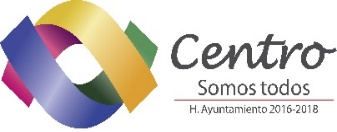 FORMATO DE PASE DE PAGO GUIA PARA LLENADO DE FORMATOSGUIA PARA EL LLENADO DEL FORMATOSOLICITUD DE REGISTRO EN EL PADRON DE MERCADOS (CERTIFICACION Y/O CONCESIÓN)1.- Nombre del Mercado.- Se escribe el nombre del mercado del cual se está otorgando la concesión.2.- Número de Registro.- Este campo se agrega el número de mercado que ha sido designado por Finanzas a cada uno de los centros de abastos registrado en la base de datos, el giro que ejerce, numero de local y el año.3.- Propietario.- Se agrega el nombre del Concesionario Actual4.- Giro Comercial.- en este espacio se añade la actividad a ejercer en el local.5.- Descripción de la Actividad.- En este campo se debe definir la actividad que el concesionario realizara en el local o puesto.6.- Horario de Funcionamiento.- En este espacio se agregara el horario en el cual podrá tener abierto su local.7.- Firma del Coordinador General de Servicios Municipales.-  Debe escribirse el Nombre del Actual Coordinador General de Servicios Municipales y Firma.8.- Firma del Director de Finanzas.- Debe escribirse el Nombre del Actual del Director de Finanzas y Firma.9.- Sello.- En este espacio se agregara el Sello de la Coordinación de Mercados. GUIA PARA EL LLENADO DEL FORMATOPASE DE PAGO1.- Folio.- Este espacio ya viene membretado.2.- Nombre del Concesionario.- En este campo se debe anotar el nombre completo del concesionario o representante que esté realizando el trámite.3.- Tramite que realiza.- En este espacio se marca con una X en el trámite que se vaya a realizar.4. Monto a pagar.- Se escribirá la cantidad a pagar en números y texto.5.- Fecha de Expedición.- En este espacio se registra la fecha en la cual se esté realizando el trámite. COORDINACION DE PANTEONESPROCEDIMIENTO Venta de lote y expedición de tituloOBJETIVO DEL PROCEDIMIENTOExpedir el título correspondiente  sobre el derecho de un lote y/o casillero a un ciudadano que lo solicite, para uso perpetuo o por lapsos específicos  en los términos que en la misma establezca y por tiempo indefinido. FUNDAMENTO JURIDICO ADMINISTRATIVO DEL PROCEDIMIENTOReglamento de Panteones, Titulo II, Capítulo I, Artículos 20, Titulo IV, Capítulo I, Art. 79Ley de Hacienda Municipal del Estado de TabascoPROCEDIMIENTOInhumacionesOBJETIVO DEL PROCEDIMIENTOAutorizar la sepultura de un cadáver, restos humanos o restos humanos áridos en un panteón adscrito a la Coordinación.  FUNDAMENTO JURIDICO ADMINISTRATIVO DEL PROCEDIMIENTOReglamento de Panteones, Titulo II, Capítulo II Ley de Hacienda Municipal del Estado de TabascoLey General de SaludPROCEDIMIENTO ExhumaciónOBJETIVO DEL PROCEDIMIENTOAutorizar la extracción de un cadáver  o restos humanos, previamente inhumados y su traslado en su caso. FUNDAMENTO JURIDICO ADMINISTRATIVO DEL PROCEDIMIENTOReglamento de Panteones, Titulo II, Capítulo III Ley de Hacienda Municipal del Estado de TabascoLey General de SaludPROCEDIMIENTO Re-inhumaciónOBJETIVO DEL PROCEDIMIENTOAutorizar la sepultura nuevamente de un cadáver, restos humanos, o restos humanos áridos. FUNDAMENTO JURIDICO ADMINISTRATIVO DEL PROCEDIMIENTOReglamento de Panteones, Titulo II, Capítulo IV, Art. 48 y 49 Ley de Hacienda Municipal del Estado de TabascoLey General de SaludPROCEDIMIENTO Cesión de derechoOBJETIVO DEL PROCEDIMIENTOTramitar autorización del titular a otra persona, en la cual cede sus derechos del lote, ya sea que haya señalado por escrito a quien corresponderán sus derechos en caso de que fallezca, si no existe esa determinación se resolverá por juicio sucesorio.FUNDAMENTO JURIDICO ADMINISTRATIVO DEL PROCEDIMIENTOReglamento de Panteones, Titulo IV, Capítulo I, Art 80 y 81 Ley de Hacienda Municipal del Estado de TabascoPROCEDIMIENTO Reposicion de tituloOBJETIVO DEL PROCEDIMIENTOTramitar autorización para la reposición de título, ya sea por perdida o por mal estado del mismo.FUNDAMENTO JURIDICO ADMINISTRATIVO DEL PROCEDIMIENTOReglamento de Panteones Ley de Hacienda Municipal del Estado de TabascoPROCEDIMIENTO Autorización de permisos para la construcción y remodelación de capillas, monumentos y guarda restosOBJETIVO DEL PROCEDIMIENTOTramitar autorización para la construcción o adición a las fosas o criptas, las cuales deberán sujetarse a las características autorizadas en el título de concesión.FUNDAMENTO JURIDICO ADMINISTRATIVO DEL PROCEDIMIENTOReglamento de Panteones, Titulo II, Capítulo I, Art 27 Ley de Hacienda Municipal del Estado de TabascoFORMATOSFORMATO DE PASE DE PAGO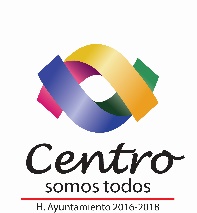 FORMATO DE TITULO DE DERECHO DE USO(TITULO DE PROPIEDAD DE LOTE)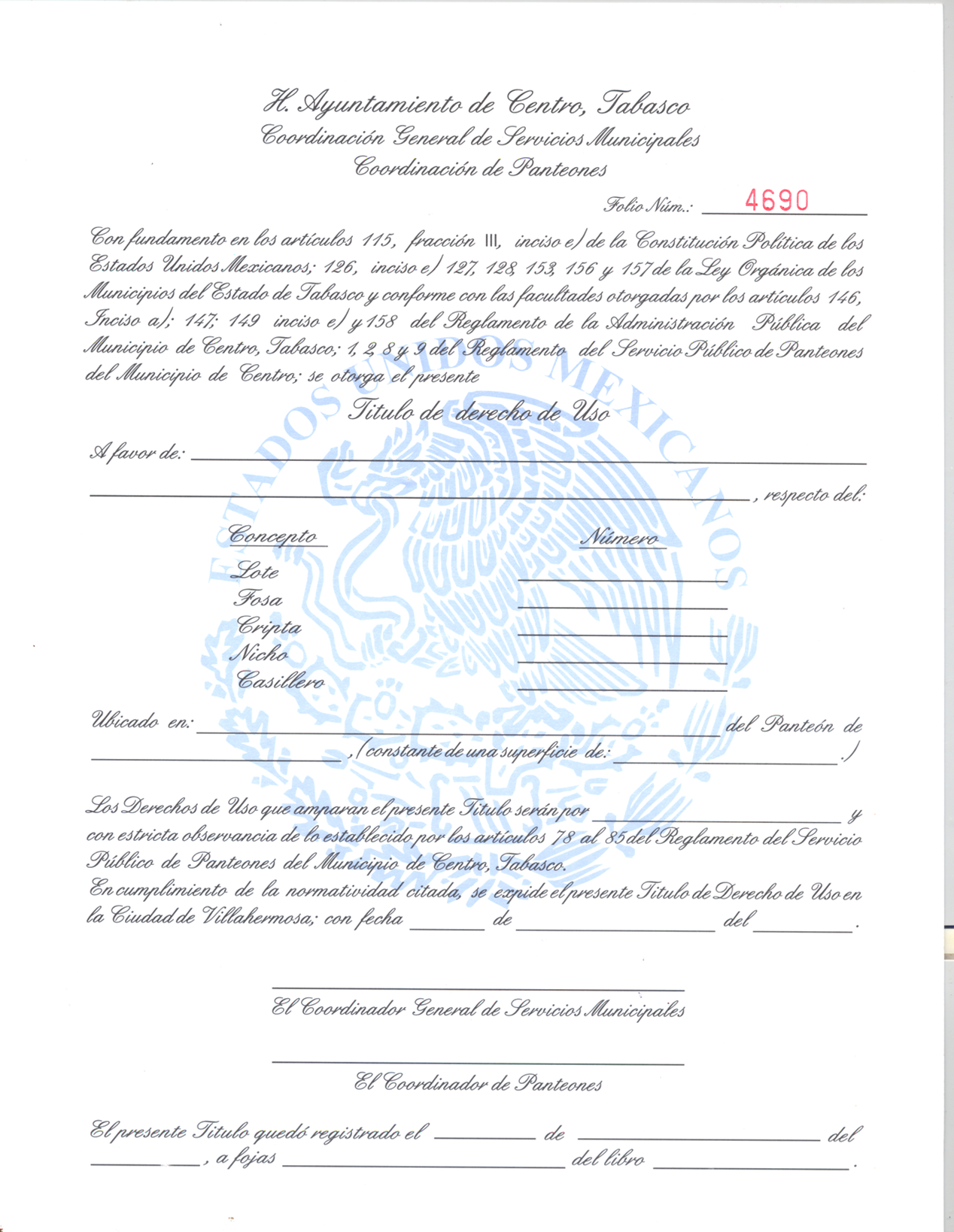 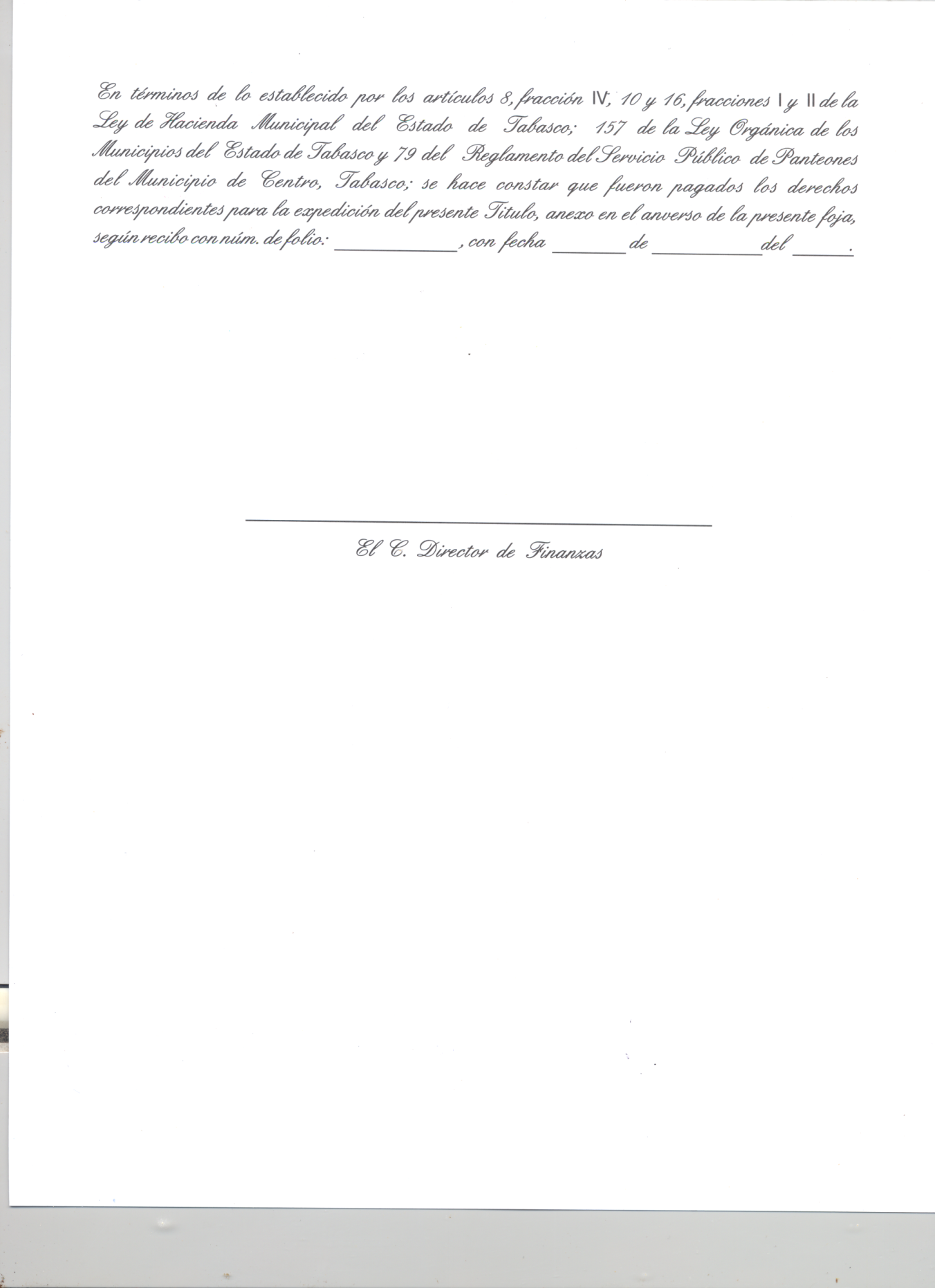 GUIA PARA LLENADO DE FORMATOSGUIA PARA EL LLENADO DEL FORMATOPASE DE PAGO Folio.- Este espacio ya viene membretado.Fecha de Expedición.- En este espacio se registra la fecha en la cual se esté realizando el trámite. Nombre de la persona que realiza el trámite.- En este espacio se anota el nombre del titular del lote.Tramite que realiza.- En este espacio se marca con una X en el trámite que se vaya a realizar.Monto a pagar.- Se escribirá la cantidad a pagar en números y texto.Ubicación del Lote.- En este espacio especifican que número de lote, fila, manzana y secciónNombre del Inhumado o Exhumado.- En este campo se debe anotar el nombre completo del fallecido.Nombre del Propietario.- En este campo se debe anotar el nombre completo del titular del lote.Observaciones.- En este se describe si hay algún problema o situación especial en este lote o propietario.Autorizo.- Firma del Coordinador de Panteones.Elaboro.- Firma del encargado del departamento de Atención y Servicio al Público.GUIA PARA EL LLENADO DEL FORMATODE TITULO DE DERECHO DE USO (TITULO DE PROPIEDAD DE LOTE) Folio.- Este espacio ya viene membretado por la Dirección de FinanzasA favor de:- En este espacio se anota el nombre del ciudadano Titular.Concepto.- se agrega el número de lote, fosa o nicho que el ciudadano haya adquirido.Ubicación.- En este espacio especifican que número de lote, fila, manzana y secciónPanteón.- Se anota el nombre del Panteón en el cual está ubicado su lote. Superficie.- En este espacio especifican las medidas del lote.Derecho de usos.- En este campo se debe anotar el tiempo autorizado de uso del lote.Fecha.- En este espacio se registra la fecha en la cual se elabora el Titulo.Firmas.- se anotan los nombres y firmas del Coordinador de Panteones y Coordinador General de Servicios Municipales.Registro.- se describe la fecha, las fojas número de libro en el cual queda registrado el título. Fecha .- Se anota la fecha del recibo de pago Firmas.- Firma del Director de Finanzas.ELABORÓREVISÓAPROBÓNOMBRE Y FIRMALIC. LIZA ADRIANA VALERIO MONTALVANC.NICOLAS MOLLINEDO BASTARARQ. MARIA DEL ROSARIO VAZQUEZ YEEPUESTOTITULAR DE LA UNIDAD DE ENLACE ADMINISTRATIVOCOORDINADOR GENERAL DE SERVICION MUNICIPALESCOORDINADOR DE MODERNIZACIÓN E INNOVACIÓNUNIDAD ADMINISTRATIVA:  Coordinación General de Servicios MunicipalesUNIDAD ADMINISTRATIVA:  Coordinación General de Servicios MunicipalesUNIDAD ADMINISTRATIVA:  Coordinación General de Servicios MunicipalesUNIDAD RESPONSABLE :  Unidad Atención a  Espacio TransferidosUNIDAD RESPONSABLE :  Unidad Atención a  Espacio TransferidosNOMBRE DEL PROCEDIMIENTO :  Atención, mantenimiento, conservación, limpieza general de los espacios transferidos y diversas áreas verdes de las principales avenidas de  la Ciudad.NOMBRE DEL PROCEDIMIENTO :  Atención, mantenimiento, conservación, limpieza general de los espacios transferidos y diversas áreas verdes de las principales avenidas de  la Ciudad.NOMBRE DEL PROCEDIMIENTO :  Atención, mantenimiento, conservación, limpieza general de los espacios transferidos y diversas áreas verdes de las principales avenidas de  la Ciudad.NOMBRE DEL PROCEDIMIENTO :  Atención, mantenimiento, conservación, limpieza general de los espacios transferidos y diversas áreas verdes de las principales avenidas de  la Ciudad.NOMBRE DEL PROCEDIMIENTO :  Atención, mantenimiento, conservación, limpieza general de los espacios transferidos y diversas áreas verdes de las principales avenidas de  la Ciudad.ACT.NUM.RESPONSABLEDESCRIPCIÓN DE ACTIVIDADESDESCRIPCIÓN DE ACTIVIDADESFORMA  ODOCUMENTOINICIOINICIOINICIOINICIOINICIO1Unidad de Atención a Espacios TransferidosElabora programa y organiza las cuadrillas que realizan los trabajos de barrido, chapeo de áreas verdes y limpieza general. Elabora programa y organiza las cuadrillas que realizan los trabajos de barrido, chapeo de áreas verdes y limpieza general. Programa de trabajo2Unidad de Atención a Espacios TransferidosSolicita al almacén los materiales que se van  a  utilizar por las cuadrillas para realizar los trabajos.Solicita al almacén los materiales que se van  a  utilizar por las cuadrillas para realizar los trabajos.Solicitud de material3AlmacénRecibe y verifica la solicitud de acuerdo a la existencia de material. Recibe y verifica la solicitud de acuerdo a la existencia de material. NONO4Almacén Elabora listado de material y envía al Enlace Administrativo para su trámite correspondienteElabora listado de material y envía al Enlace Administrativo para su trámite correspondienteListado 5Enlace Administrativo Recibe  solicitud de material y elabora relación de requerimientos y los envía a la CGSM  para  el suministro. Se turna para reprogramación.  Recibe  solicitud de material y elabora relación de requerimientos y los envía a la CGSM  para  el suministro. Se turna para reprogramación.  RequisiciónSISI6AlmacénElabora formato de salida de material y entrega a la unidad de espacios transferidosElabora formato de salida de material y entrega a la unidad de espacios transferidosSalida de material7Unidad de Atención a Espacios TransferidosRecibe material y distribuye al personal de la cuadrillas para los trabajos programados.Recibe material y distribuye al personal de la cuadrillas para los trabajos programados.8Unidad de Atención a Espacios TransferidosSupervisa y verifica el cumplimiento de los trabajos programados. Supervisa y verifica el cumplimiento de los trabajos programados. 9Auxiliar administrativo Elabora reporte de las actividades realizadas por las  cuadrillas Elabora reporte de las actividades realizadas por las  cuadrillas Reporte de actividades10Unidad de Atención a Espacios TransferidosTrabajo cumplido Si Trabajo cumplido Si 11Auxiliar Administrativo Se envía reporte a la Coordinación General  y archiva reporte de la actividad realizada Se envía reporte a la Coordinación General  y archiva reporte de la actividad realizada Reporte de actividadesNONO12Unidad de Atención a Espacios TransferidosElabora informe indicando el motivo por que no se cumplió con la actividad programada a fin de reprogramar.Elabora informe indicando el motivo por que no se cumplió con la actividad programada a fin de reprogramar.Informe FINFINDEPARTAMENTO DE AREA OPERATIVAALMACENDEPARTAMENTO DE ENLACE ADMINISTRATIVOUNIDAD ADMINISTRATIVA:  Coordinación General de Servicios MunicipalesUNIDAD RESPONSABLE :  Unidad Atención a  Espacio TransferidosNOMBRE DEL PROCEDIMIENTO :  Atención, mantenimiento, conservación, limpieza general de los espacios transferidos y diversas áreas verdes de las principales avenidas de  la ciudad.NOMBRE DEL PROCEDIMIENTO :  Atención, mantenimiento, conservación, limpieza general de los espacios transferidos y diversas áreas verdes de las principales avenidas de  la ciudad.UNIDAD ADMINISTRATIVA: Coordinación General de Servicios MunicipalesUNIDAD ADMINISTRATIVA: Coordinación General de Servicios MunicipalesUNIDAD ADMINISTRATIVA: Coordinación General de Servicios MunicipalesUNIDAD RESPONSABLE:Unidad de Enlace Administrativo UNIDAD RESPONSABLE:Unidad de Enlace Administrativo NOMBRE DEL PROCEDIMIENTO:ServiciosNOMBRE DEL PROCEDIMIENTO:ServiciosNOMBRE DEL PROCEDIMIENTO:ServiciosNOMBRE DEL PROCEDIMIENTO:ServiciosNOMBRE DEL PROCEDIMIENTO:ServiciosACT. NUM.RESPONSABLEDESCRIPCION DE ACTIVIDADESDESCRIPCION DE ACTIVIDADESFORMA O DOCUMENTOINICIOINICIO1CoordinadoresElabora requisición de orden de trabajo u orden de servicio en sistema SAM y se entrega a la Unidad de Enlace Administrativo de acuerdo a los lineamientos.Elabora requisición de orden de trabajo u orden de servicio en sistema SAM y se entrega a la Unidad de Enlace Administrativo de acuerdo a los lineamientos.Orden de trabajo u orden de servicio2Unidad de Enlace Administrativo Recibe y revisa los datos de la solicitud y verifica en bitácora de servicios correspondiente.Recibe y revisa los datos de la solicitud y verifica en bitácora de servicios correspondiente.No procedeNo procede3Unidad de Enlace AdministrativoElabora oficio dirigido al coordinador solicitante, por devolución de orden de trabajo u orden de servicio improcedente, indicando el motivo.Elabora oficio dirigido al coordinador solicitante, por devolución de orden de trabajo u orden de servicio improcedente, indicando el motivo.Oficio4CoordinadoresRecibe el oficio de devolución de orden de trabajo u orden de servicio y vuelve analizar.Recibe el oficio de devolución de orden de trabajo u orden de servicio y vuelve analizar.Si procedeSi procede5Unidad de Enlace AdministrativoSe contacta vía telefónica y por correo electrónico a tres prestadores de servicio para solicitar cotización.Se contacta vía telefónica y por correo electrónico a tres prestadores de servicio para solicitar cotización.6Prestador de servicioRecibe, elabora cotización del servicio solicitado y entrega de manera escrita a la Unidad de Enlace Administrativo.Recibe, elabora cotización del servicio solicitado y entrega de manera escrita a la Unidad de Enlace Administrativo.Cotización7Unidad de Enlace AdministrativoCompara cotizaciones y elige el presupuesto más accesible de acuerdo a lineamientos y disponibilidad.Compara cotizaciones y elige el presupuesto más accesible de acuerdo a lineamientos y disponibilidad.8Unidad de Enlace AdministrativoAsigna prestador de servicio, cierra y compromete la orden de trabajo u orden se servicio en el sistema SAM y firma el prestador de servicios.Asigna prestador de servicio, cierra y compromete la orden de trabajo u orden se servicio en el sistema SAM y firma el prestador de servicios.Orden de servicio o trabajoACT. NUM.RESPONSABLEDESCRIPCION DE ACTIVIDADESDESCRIPCION DE ACTIVIDADESFORMA O DOCUMENTO9Unidad de Enlace AdministrativoEntrega copia de la orden de trabajo u orden de servicio firmada por el prestador de servicio a la coordinación solicitanteEntrega copia de la orden de trabajo u orden de servicio firmada por el prestador de servicio a la coordinación solicitante10CoordinadoresRecibe orden de trabajo u orden de servicio e ingresa la unidad o bien al taller asignado para su reparaciónRecibe orden de trabajo u orden de servicio e ingresa la unidad o bien al taller asignado para su reparaciónOrden de servicio o trabajo11Prestador de servicioRepara y realiza el servicio solicitado, solicita firma de conformidad de quien recibe la unidad o bien reparado a satisfacciónRepara y realiza el servicio solicitado, solicita firma de conformidad de quien recibe la unidad o bien reparado a satisfacción12Prestador de servicioElabora factura y entrega con archivo de validación “xml” a la Unidad de Enlace Administrativo de acuerdo a los lineamientos.Elabora factura y entrega con archivo de validación “xml” a la Unidad de Enlace Administrativo de acuerdo a los lineamientos.Factura13Unidad de Enlace AdministrativoRecibe factura y archivo digital “xml” para revisión.Recibe factura y archivo digital “xml” para revisión.Factura y archivo digitalSi procedeSi procede14Unidad de Enlace AdministrativoContinúa con el proceso de elaboración de orden de pagoContinúa con el proceso de elaboración de orden de pagoOrden de pagoNo procedeNo procedeUnidad de Enlace AdministrativoDevuelve al prestador para corrección.Devuelve al prestador para corrección.FINFINUNIDAD ADMINISTRATIVA: Coordinación General de Servicios MunicipalesUNIDAD RESPONSABLE:Unidad de Enlace Administrativo NOMBRE DEL PROCEDIMIENTO:ServiciosNOMBRE DEL PROCEDIMIENTO:ServiciosCOORDINADORESUNIDAD DE ENLACE ADMINISTRATIVAPRESTADOR DE SERVICIOCOORDINADORESUNIDAD DE ENLACE ADMINISTRATIVAPRESTADOR DE SERVICIO              UNIDAD ADMINISTRATIVA:  Coordinación General de Servicios Municipales              UNIDAD ADMINISTRATIVA:  Coordinación General de Servicios Municipales              UNIDAD ADMINISTRATIVA:  Coordinación General de Servicios MunicipalesUNIDAD Unidad de Enlace AdministrativoUNIDAD Unidad de Enlace AdministrativoNOMBRE DEL PROCEDIMIENTO :  Alta y Bajas de BienesNOMBRE DEL PROCEDIMIENTO :  Alta y Bajas de BienesNOMBRE DEL PROCEDIMIENTO :  Alta y Bajas de BienesNOMBRE DEL PROCEDIMIENTO :  Alta y Bajas de BienesNOMBRE DEL PROCEDIMIENTO :  Alta y Bajas de BienesACT.NUM.RESPONSABLEDESCRIPCIÓN DE ACTIVIDADESDESCRIPCIÓN DE ACTIVIDADESFORMA  ODOCUMENTOALTA ALTA 1Unidad de Enlace AdministrativoINICIOALTA: se solicita mediante oficio el alta de bienes a la  dirección de administración, con archivo fotográfico.INICIOALTA: se solicita mediante oficio el alta de bienes a la  dirección de administración, con archivo fotográfico.oficio2Dirección de Administración Se recibe oficio y turna a CONTROL DE BIENES.Se recibe oficio y turna a CONTROL DE BIENES.3Dirección de AdministraciónSe elabora resguardo y se envía  a la Unidad de Enlace Administrativo.Se elabora resguardo y se envía  a la Unidad de Enlace Administrativo.4Unidad de Enlace AdministrativoSe recaba firma de los resguardos en original y se envía.Se recaba firma de los resguardos en original y se envía.5Dirección de AdministraciónSe turna a control de bienes, y se envía copia de vuelta.Se turna a control de bienes, y se envía copia de vuelta.6Unidad de Enlace AdministrativoSe archiva copia del resguardo.Se archiva copia del resguardo.7FIN DEL PROCEDIMIENTOFIN DEL PROCEDIMIENTOBAJABAJA1Unidad de Enlace AdministrativoINICIOSe solicita mediante oficio la baja  a la dirección de administración.INICIOSe solicita mediante oficio la baja  a la dirección de administración.Oficio y anexos2Dirección de AdministraciónSe recibe oficio y turna a  CONTROL DE BIENESSe recibe oficio y turna a  CONTROL DE BIENESOficio3Dirección de AdministraciónSe envía a personal al área a verificar  y recibir los bienes dados de baja.Se envía a personal al área a verificar  y recibir los bienes dados de baja.4Dirección de AdministraciónSe elabora acta de baja de bienes.Se elabora acta de baja de bienes.Acta.5Unidad de Enlace AdministrativoSe recibe acta de baja en copia y original para recabar firmas de los usuarios de la baja de bienes.Se recibe acta de baja en copia y original para recabar firmas de los usuarios de la baja de bienes.Acta 6Unidad de Enlace Administrativose archiva copiase archiva copia7Dirección de Administraciónse recibe acta original se recibe acta original ActaFIN FIN               UNIDAD ADMINISTRATIVA:  Coordinación General de Servicios MunicipalesUNIDAD Unidad de Enlace AdministrativoNOMBRE DEL PROCEDIMIENTO :  Alta y Bajas de BienesNOMBRE DEL PROCEDIMIENTO :  Alta y Bajas de BienesUnidad de Enlace AdministrativoDirección de administraciónUnidad de enlace administrativoDirección de administraciónUNIDAD ADMINISTRATIVA:  Coordinación General de Servicios MunicipalesUNIDAD ADMINISTRATIVA:  Coordinación General de Servicios MunicipalesUNIDAD ADMINISTRATIVA:  Coordinación General de Servicios MunicipalesUNIDAD RESPONSABLE : Unidad de Enlace AdministrativoUNIDAD RESPONSABLE : Unidad de Enlace AdministrativoNOMBRE DEL PROCEDIMIENTO :  Cambio de Usuario de Bienes.NOMBRE DEL PROCEDIMIENTO :  Cambio de Usuario de Bienes.NOMBRE DEL PROCEDIMIENTO :  Cambio de Usuario de Bienes.NOMBRE DEL PROCEDIMIENTO :  Cambio de Usuario de Bienes.NOMBRE DEL PROCEDIMIENTO :  Cambio de Usuario de Bienes.ACT.NUM.RESPONSABLEDESCRIPCIÓN DE ACTIVIDADESDESCRIPCIÓN DE ACTIVIDADESFORMA  ODOCUMENTO1Unidad de Enlace AdministrativoINICIOSe elabora oficio dirigido a la Dirección de Administración con copia al Departamento de Control de Bienes y Subdirección de Recursos MaterialesINICIOSe elabora oficio dirigido a la Dirección de Administración con copia al Departamento de Control de Bienes y Subdirección de Recursos MaterialesOficio2Unidad de Enlace AdministrativoSe actualiza formato de cambio de usuario o ubicación, en el que se detalla todas las características del bienSe actualiza formato de cambio de usuario o ubicación, en el que se detalla todas las características del bienFormato3Dirección de AdministraciónRecibe archivo impreso y electrónicoRecibe archivo impreso y electrónicoElectrónico4Dirección de AdministraciónSe elaboran los resguardos modificadosSe elaboran los resguardos modificadosOficio5Dirección de AdministraciónSe devuelve mediante oficio para recabar la firma del usuario correspondiente y titular del área Se devuelve mediante oficio para recabar la firma del usuario correspondiente y titular del área Oficio6Unidad de Enlace AdministrativoSe recibe original para proceder a recabar las firmas, una vez firmada se regresan las originalesSe recibe original para proceder a recabar las firmas, una vez firmada se regresan las originalesDocumento7Dirección de AdministraciónSe recibe y envía copia a la Unidad de Enlace AdministrativoSe recibe y envía copia a la Unidad de Enlace AdministrativoDocumento8Unidad de Enlace AdministrativoSe archiva copiaSe archiva copiaDocumentoFINFINUnidad de enlace administrativoDirección de administraciónUNIDAD ADMINISTRATIVA:  Coordinación general de servicios municipales.UNIDAD RESPONSABLE :  Unidad de Enlace AdministrativoNOMBRE DEL PROCEDIMIENTO : Cambio de Usuario de BienesNOMBRE DEL PROCEDIMIENTO : Cambio de Usuario de BienesUNIDAD ADMINISTRATIVA: Coordinación General de Servicios MunicipalesUNIDAD ADMINISTRATIVA: Coordinación General de Servicios MunicipalesUNIDAD ADMINISTRATIVA: Coordinación General de Servicios MunicipalesUNIDAD RESPONSABLE:Unidad de Enlace Administrativo UNIDAD RESPONSABLE:Unidad de Enlace Administrativo NOMBRE DEL PROCEDIMIENTO:Trámite de Fondo FijoNOMBRE DEL PROCEDIMIENTO:Trámite de Fondo FijoNOMBRE DEL PROCEDIMIENTO:Trámite de Fondo FijoNOMBRE DEL PROCEDIMIENTO:Trámite de Fondo FijoNOMBRE DEL PROCEDIMIENTO:Trámite de Fondo FijoACT. NUM.RESPONSABLEDESCRIPCION DE ACTIVIDADESDESCRIPCION DE ACTIVIDADESFORMA O DOCUMENTOINICIOINICIO1Unidad de Enlace AdministrativoSolicita a la Dirección de Finanzas el importe del fondo fijo que corresponde a la Coordinación General de Servicios Municipales de acuerdo a los lineamientos establecidosSolicita a la Dirección de Finanzas el importe del fondo fijo que corresponde a la Coordinación General de Servicios Municipales de acuerdo a los lineamientos establecidosSolicitud de Oficio2Dirección de FinanzasRecibe el oficio de solicitud y analiza su autorización. Recibe el oficio de solicitud y analiza su autorización. 3Dirección de FinanzasEn caso de proceder, autoriza el fondo fijo a la Coordinación y elabora cheque y recibo simple.En caso de proceder, autoriza el fondo fijo a la Coordinación y elabora cheque y recibo simple.Cheque y recibo simple4Unidad de Enlace AdministrativoRecibe cheque, lo hace efectivoRecibe cheque, lo hace efectivoEfectivo5CoordinadoresSurge la necesidad inmediata de adquisición de algún bien, mismo que ahorrara tiempo en el desempeño de los servicios municipales, acude a la Unidad de Enlace Administrativo y solicita el importe indicando el motivo y articulo a comprar.Surge la necesidad inmediata de adquisición de algún bien, mismo que ahorrara tiempo en el desempeño de los servicios municipales, acude a la Unidad de Enlace Administrativo y solicita el importe indicando el motivo y articulo a comprar.6Unidad de Enlace AdministrativoAnaliza la solicitud, verifica en el sistema SAM si existe suficiencia presupuestal y si cumple con los lineamientos del fondo fijo. Analiza la solicitud, verifica en el sistema SAM si existe suficiencia presupuestal y si cumple con los lineamientos del fondo fijo. No procede (Termina procedimiento)No procede (Termina procedimiento)Si procedeSi procede7Unidad de Enlace AdministrativoLlena el recibo de caja menor y entrega el importe en efectivoLlena el recibo de caja menor y entrega el importe en efectivoRecibo de caja menorACT. NUM.RESPONSABLEDESCRIPCION DE ACTIVIDADESDESCRIPCION DE ACTIVIDADESFORMA O DOCUMENTO8CoordinadoresEfectúa la compra, solicita factura y archivo XML  y entrega a la Unidad de Enlace Administrativo con documento de justificaciónEfectúa la compra, solicita factura y archivo XML  y entrega a la Unidad de Enlace Administrativo con documento de justificaciónFactura y archivo digital XML9Unidad de Enlace AdministrativoRecibe documentación, marca el recibo de caja menor dejándolo son efecto y turna para elaboración de orden de pago.Recibe documentación, marca el recibo de caja menor dejándolo son efecto y turna para elaboración de orden de pago.FINFINUNIDAD ADMINISTRATIVA: Coordinación General de Servicios MunicipalesUNIDAD RESPONSABLE:Unidad de Enlace Administrativo NOMBRE DEL PROCEDIMIENTO:Trámite de  Fondo FijoNOMBRE DEL PROCEDIMIENTO:Trámite de  Fondo FijoUNIDAD DE  ENLACE ADMINISTRATIVODIRECCIÓN DE FINANZASCOORDINADORESUNIDAD ADMINISTRATIVA:  Coordinación General de Servicios MunicipalesUNIDAD ADMINISTRATIVA:  Coordinación General de Servicios MunicipalesUNIDAD RESPONSABLE :  Unidad de Enlace AdministrativoUNIDAD RESPONSABLE :  Unidad de Enlace AdministrativoUNIDAD RESPONSABLE :  Unidad de Enlace AdministrativoNOMBRE DEL PROCEDIMIENTO :  Elaboración de Órdenes de Pago.NOMBRE DEL PROCEDIMIENTO :  Elaboración de Órdenes de Pago.NOMBRE DEL PROCEDIMIENTO :  Elaboración de Órdenes de Pago.NOMBRE DEL PROCEDIMIENTO :  Elaboración de Órdenes de Pago.NOMBRE DEL PROCEDIMIENTO :  Elaboración de Órdenes de Pago.RESPONSABLEDESCRIPCIÓN DE ACTIVIDADESDESCRIPCIÓN DE ACTIVIDADESFORMA  ODOCUMENTOÁrea de Recursos FinancierosINICIOSe recibe la documentación comprobatoria de factoras, orden de trabajo/servicio, requisiciones, pedidos, entradas de almacén, cotización, actas, cuadros y contratos según corresponda el compromiso adquirido y el archivo electrónico XML para ver si está completa.INICIOSe recibe la documentación comprobatoria de factoras, orden de trabajo/servicio, requisiciones, pedidos, entradas de almacén, cotización, actas, cuadros y contratos según corresponda el compromiso adquirido y el archivo electrónico XML para ver si está completa.VariosÁrea de Recursos FinancierosSe revisa la documentación antes mencionada.Se revisa la documentación antes mencionada.VariosÁrea de Recursos FinancierosSe pasa a firma del CoordinadorSe pasa a firma del CoordinadorFacturaÁrea de Recursos FinancierosSe escanea la documentaciónSe escanea la documentaciónVariosÁrea de Recursos FinancierosSe captura la Factura Se captura la Factura Factura en el SAMÁrea de Recursos FinancierosElaboración de Orden de Pago Elaboración de Orden de Pago Orden de Pago Área de Recursos FinancierosSe pasa a firma del Coordinador la Orden de PagoSe pasa a firma del Coordinador la Orden de PagoOrden de PagoÁrea de Recursos FinancierosSe elabora relación de órdenes de pago para envío a la Dirección de ProgramaciónSe elabora relación de órdenes de pago para envío a la Dirección de ProgramaciónVariosDirección de ProgramaciónSe recibe las órdenes de pago mediante un listado para su trámite correspondiente.Se recibe las órdenes de pago mediante un listado para su trámite correspondiente.VariosFINFINUNIDAD ADMINISTRATIVA:  Coordinación General de Servicios MunicipalesUNIDAD RESPONSABLE :  Unidad de Enlace AdministrativoNOMBRE DEL PROCEDIMIENTO :  Elaboración de Órdenes de Pago.NOMBRE DEL PROCEDIMIENTO :  Elaboración de Órdenes de Pago.UNIDAD DE  ENLACE ADMINISTRATIVODIRECCION DE PROGRAMACIONDIRECCION DE PROGRAMACIONÁrea de Recursos FinancierosUNIDAD ADMINISTRATIVA:  Coordinación General de Servicios MunicipalesUNIDAD ADMINISTRATIVA:  Coordinación General de Servicios MunicipalesUNIDAD ADMINISTRATIVA:  Coordinación General de Servicios MunicipalesUNIDAD RESPONSABLE :  Unidad de Enlace AdministrativoUNIDAD RESPONSABLE :  Unidad de Enlace AdministrativoNOMBRE DEL PROCEDIMIENTO :  Recepción y Trámite de Incidencias para Elaboración de NóminaNOMBRE DEL PROCEDIMIENTO :  Recepción y Trámite de Incidencias para Elaboración de NóminaNOMBRE DEL PROCEDIMIENTO :  Recepción y Trámite de Incidencias para Elaboración de NóminaNOMBRE DEL PROCEDIMIENTO :  Recepción y Trámite de Incidencias para Elaboración de NóminaNOMBRE DEL PROCEDIMIENTO :  Recepción y Trámite de Incidencias para Elaboración de NóminaACT.NUM.RESPONSABLEDESCRIPCIÓN DE ACTIVIDADESDESCRIPCIÓN DE ACTIVIDADESFORMA  ODOCUMENTO1Personal del  departamento de Recursos HumanosINICIORecibe incidencias de cada una de las áreas que integran la Coord. General de Servicios Municipales INICIORecibe incidencias de cada una de las áreas que integran la Coord. General de Servicios Municipales Formato de reporte de incidencias 2Personal del  departamento de Recursos HumanosRevisa minuciosamente que las incidencias contengan firmas y sellos de cada área, así como que se ajusten al presupuesto Revisa minuciosamente que las incidencias contengan firmas y sellos de cada área, así como que se ajusten al presupuesto 3Personal del  departamento de Recursos HumanosRecaba firma del subcoordinador administrativo y del Coordinador General y Servicios Municipales Recaba firma del subcoordinador administrativo y del Coordinador General y Servicios Municipales 4Personal del  departamento de Recursos HumanosIntegra, sella y envía a la Dirección de Administración en medio magnético e impreso para su trámite correspondiente Integra, sella y envía a la Dirección de Administración en medio magnético e impreso para su trámite correspondiente Formato de incidencias TERMINA PROCEDIMIENTOTERMINA PROCEDIMIENTO6Área de Recursos FinancierosCaptura la orden de pago, anexando lo archivos comprobatorios ya escaneados y cierra la orden de pago Captura la orden de pago, anexando lo archivos comprobatorios ya escaneados y cierra la orden de pago Orden de Pago 7Área de Recursos FinancierosRecaba la firma  del Coordinador y turna a la Dirección de Programación la orden de pago mediante un listado para su trámite correspondienteRecaba la firma  del Coordinador y turna a la Dirección de Programación la orden de pago mediante un listado para su trámite correspondienteRelación de órdenes de pago para tramiteTERMINA PROCEDIMIENTOTERMINA PROCEDIMIENTOUNIDAD ADMINISTRATIVA:  Coordinación General de Servicios MunicipalesUNIDAD RESPONSABLE :  Unidad de Enlace AdministrativoNOMBRE DEL PROCEDIMIENTO :  Recepción y Trámite de Incidencias para Elaboración de Nómina NOMBRE DEL PROCEDIMIENTO :  Recepción y Trámite de Incidencias para Elaboración de Nómina COORDINACIONESUNIDAD DE ENLACE ADMINISTRATIVODIRECCION DE ADMINISTRACIONUNIDAD ADMINISTRATIVA:  Coordinación General de Servicios MunicipalesUNIDAD ADMINISTRATIVA:  Coordinación General de Servicios MunicipalesUNIDAD ADMINISTRATIVA:  Coordinación General de Servicios MunicipalesUNIDAD RESPONSABLE :  Unidad de Enlace AdministrativoUNIDAD RESPONSABLE :  Unidad de Enlace AdministrativoNOMBRE DEL PROCEDIMIENTO :  Elaboración de Alta o Baja de PersonalNOMBRE DEL PROCEDIMIENTO :  Elaboración de Alta o Baja de PersonalNOMBRE DEL PROCEDIMIENTO :  Elaboración de Alta o Baja de PersonalNOMBRE DEL PROCEDIMIENTO :  Elaboración de Alta o Baja de PersonalNOMBRE DEL PROCEDIMIENTO :  Elaboración de Alta o Baja de PersonalACT.NUM.RESPONSABLEDESCRIPCIÓN DE ACTIVIDADESDESCRIPCIÓN DE ACTIVIDADESFORMA  ODOCUMENTOINICIOINICIO1Personal de Departamento de Recursos Humanos Elabora formato y oficio de alta o baja de personal Elabora formato y oficio de alta o baja de personal Formato de movimiento de personal 2Personal de Departamento de Recursos HumanosIntegra documentación del personal y elabora oficio  para recabar firma del Coordinador General Integra documentación del personal y elabora oficio  para recabar firma del Coordinador General Oficio y Formato de movimiento de personal 3Personal de Departamento de Recursos HumanosEnvía formato con expediente original a la Dirección de Administración para el movimiento correspondiente Envía formato con expediente original a la Dirección de Administración para el movimiento correspondiente Oficio y Formato de movimiento de personalFINFINUNIDAD ADMINISTRATIVA:  Coordinación General de Servicios MunicipalesUNIDAD RESPONSABLE :  Unidad de Enlace AdministrativoNOMBRE DEL PROCEDIMIENTO :  Elaboración de Alta o Baja de PersonalNOMBRE DEL PROCEDIMIENTO :  Elaboración de Alta o Baja de PersonalCOORDINACION GENERAL DE SERVICIOS MUNICIPALESUNIDAD DE ENLACE ADMINISTRATIVODIRECCION DE ADMIISTRACIONUNIDAD ADMINISTRATIVA:  Coordinación General de Servicios Municipales UNIDAD ADMINISTRATIVA:  Coordinación General de Servicios Municipales UNIDAD ADMINISTRATIVA:  Coordinación General de Servicios Municipales UNIDAD RESPONSABLE: Unidad de Enlace Administrativo UNIDAD RESPONSABLE: Unidad de Enlace Administrativo NOMBRE DEL PROCEDIMIENTO :  Recepción de Incidencias GeneralesNOMBRE DEL PROCEDIMIENTO :  Recepción de Incidencias GeneralesNOMBRE DEL PROCEDIMIENTO :  Recepción de Incidencias GeneralesNOMBRE DEL PROCEDIMIENTO :  Recepción de Incidencias GeneralesNOMBRE DEL PROCEDIMIENTO :  Recepción de Incidencias GeneralesACT.NUM.RESPONSABLEDESCRIPCIÓN DE ACTIVIDADESDESCRIPCIÓN DE ACTIVIDADESFORMA  ODOCUMENTOINICIOINICIO1Personal de Departamento de Recursos Humanos Recibe de cada una de las áreas der la CGSM constancias y licencias médicas originales expedidas por el ISSET, solicitudes de días adicionales, días económicos, vacacione,  onomásticos, actas circunstanciadas y diversas solicitudes del ámbito del área, Recibe de cada una de las áreas der la CGSM constancias y licencias médicas originales expedidas por el ISSET, solicitudes de días adicionales, días económicos, vacacione,  onomásticos, actas circunstanciadas y diversas solicitudes del ámbito del área, oficio2Personal de Departamento de Recursos HumanosElabora oficio por cada una de las áreas anexando documentos correspondientes para su tramiteElabora oficio por cada una de las áreas anexando documentos correspondientes para su tramiteCopia de oficio 3Personal de Departamento de Recursos Humanos      Entrega oficio a la subdirección de Recursos  Humanos de la Dirección de Administración y envía copia al área correspondiente Entrega oficio a la subdirección de Recursos  Humanos de la Dirección de Administración y envía copia al área correspondiente oficioFINFINUNIDAD ADMINISTRATIVA:Coordinación General de Servicios Municipales UNIDAD RESPONSABLE: Unidad de Enlace Administrativo NOMBRE DEL PROCEDIMIENTO: Recepción de Incidencias GeneralesNOMBRE DEL PROCEDIMIENTO: Recepción de Incidencias GeneralesCORDINACIONES UNIDAD DE ENLACE ADMINISTRATIVADIRECCION DE ADMINISTRACION UNIDAD ADMINISTRATIVA:Coordinación General de Servicios Municipales UNIDAD ADMINISTRATIVA:Coordinación General de Servicios Municipales UNIDAD ADMINISTRATIVA:Coordinación General de Servicios Municipales UNIDAD RESPONSABLE: Unidad de Enlace Administrativo UNIDAD RESPONSABLE: Unidad de Enlace Administrativo UNIDAD RESPONSABLE: Unidad de Enlace Administrativo NOMBRE DEL PROCEDIMIENTO:  Liberación de diversos pagos reintegrados a la Dirección de AdministraciónNOMBRE DEL PROCEDIMIENTO:  Liberación de diversos pagos reintegrados a la Dirección de AdministraciónNOMBRE DEL PROCEDIMIENTO:  Liberación de diversos pagos reintegrados a la Dirección de AdministraciónNOMBRE DEL PROCEDIMIENTO:  Liberación de diversos pagos reintegrados a la Dirección de AdministraciónNOMBRE DEL PROCEDIMIENTO:  Liberación de diversos pagos reintegrados a la Dirección de AdministraciónNOMBRE DEL PROCEDIMIENTO:  Liberación de diversos pagos reintegrados a la Dirección de AdministraciónACT.NUM.RESPONSABLEDESCRIPCIÓN DE ACTIVIDADESDESCRIPCIÓN DE ACTIVIDADESFORMA  ODOCUMENTOFORMA  ODOCUMENTOINICIOINICIO1Trabajador  Realiza solicitud de liberación del pago Realiza solicitud de liberación del pago 2Personal de Departamento de Recursos HumanosElabora oficio solicitando la liberación del pago, anexando copia de su identificación oficial, detallando tipo de pago, periodo y en algunos casos justificación que le impidió cobrarElabora oficio solicitando la liberación del pago, anexando copia de su identificación oficial, detallando tipo de pago, periodo y en algunos casos justificación que le impidió cobrarOficio  Oficio  3Personal de Departamento de Recursos Humanos      Entrega oficio a la Dirección de Administración Entrega oficio a la Dirección de Administración oficiooficioFINFINUNIDAD ADMINISTRATIVA:Coordinación General de Servicios Municipales UNIDAD RESPONSABLE: Unidad de Enlace Administrativo NOMBRE DEL PROCEDIMIENTO:  Liberación de diversos pagos reintegrados a la Dirección de AdministraciónNOMBRE DEL PROCEDIMIENTO:  Liberación de diversos pagos reintegrados a la Dirección de AdministraciónTRABAJADORUNIDAD DE ENLACE ADMINISTRATIVODIRECCION DE ADMINISTRACION DIRECCION DE FINANZASUNIDAD ADMINISTRATIVA:Coordinación General de Servicios Municipales UNIDAD ADMINISTRATIVA:Coordinación General de Servicios Municipales UNIDAD ADMINISTRATIVA:Coordinación General de Servicios Municipales UNIDAD RESPONSABLE: Unidad de Enlace AdministrativoUNIDAD RESPONSABLE: Unidad de Enlace AdministrativoUNIDAD RESPONSABLE: Unidad de Enlace AdministrativoNOMBRE DEL PROCEDIMIENTO:  Trámite para pago de Bono: del día de las Madres y del Padre para trabajadores de nuevo ingresoNOMBRE DEL PROCEDIMIENTO:  Trámite para pago de Bono: del día de las Madres y del Padre para trabajadores de nuevo ingresoNOMBRE DEL PROCEDIMIENTO:  Trámite para pago de Bono: del día de las Madres y del Padre para trabajadores de nuevo ingresoNOMBRE DEL PROCEDIMIENTO:  Trámite para pago de Bono: del día de las Madres y del Padre para trabajadores de nuevo ingresoNOMBRE DEL PROCEDIMIENTO:  Trámite para pago de Bono: del día de las Madres y del Padre para trabajadores de nuevo ingresoNOMBRE DEL PROCEDIMIENTO:  Trámite para pago de Bono: del día de las Madres y del Padre para trabajadores de nuevo ingresoACT.NUM.RESPONSABLEDESCRIPCIÓN DE ACTIVIDADESDESCRIPCIÓN DE ACTIVIDADESFORMA  ODOCUMENTOFORMA  ODOCUMENTOINICIOINICIO1Personal de Departamento de Recursos HumanosSolicita a cada una de las áreas la validación de la base de datos de madres o padres trabajadores, Solicita a cada una de las áreas la validación de la base de datos de madres o padres trabajadores, Oficio Oficio 2Áreas que integran la CGSMRequiere anexar copia de acta de nacimiento de un hijo, en caso de personal que por primera vez sea madre o padre o en su caso de nuevo ingreso.Requiere anexar copia de acta de nacimiento de un hijo, en caso de personal que por primera vez sea madre o padre o en su caso de nuevo ingreso.Oficio  Oficio  3Personal de Departamento de Recursos Humanos      Se entrega la validación a la Dirección de Administración para su trámite correspondiente.Se entrega la validación a la Dirección de Administración para su trámite correspondiente.oficiooficioFINFINUNIDAD ADMINISTRATIVA:Coordinación General de Servicios MunicipalesUNIDAD RESPONSABLE: Unidad de Enlace AdministrativoNOMBRE DEL PROCEDIMIENTO:  Trámite para pago de Bono: del día de las Madres y del Padre para trabajadores de nuevo ingreso NOMBRE DEL PROCEDIMIENTO:  Trámite para pago de Bono: del día de las Madres y del Padre para trabajadores de nuevo ingreso AREAS QUE INTEGRAN LA CGSMPERSONAL DE DEPARTAMENTO DE RECURSOS HUMANOSDIRECCION DE ADMINISTRACION UNIDAD ADMINISTRATIVA:Coordinación General de Servicios Municipales UNIDAD ADMINISTRATIVA:Coordinación General de Servicios Municipales UNIDAD ADMINISTRATIVA:Coordinación General de Servicios Municipales UNIDAD RESPONSABLE: Unidad de Enlace AdministrativoUNIDAD RESPONSABLE: Unidad de Enlace AdministrativoUNIDAD RESPONSABLE: Unidad de Enlace AdministrativoNOMBRE DEL PROCEDIMIENTO:  Captura de tallas y cantidades para dotación de uniformes y equipo de seguridadNOMBRE DEL PROCEDIMIENTO:  Captura de tallas y cantidades para dotación de uniformes y equipo de seguridadNOMBRE DEL PROCEDIMIENTO:  Captura de tallas y cantidades para dotación de uniformes y equipo de seguridadNOMBRE DEL PROCEDIMIENTO:  Captura de tallas y cantidades para dotación de uniformes y equipo de seguridadNOMBRE DEL PROCEDIMIENTO:  Captura de tallas y cantidades para dotación de uniformes y equipo de seguridadNOMBRE DEL PROCEDIMIENTO:  Captura de tallas y cantidades para dotación de uniformes y equipo de seguridadACT.NUM.RESPONSABLEDESCRIPCIÓN DE ACTIVIDADESDESCRIPCIÓN DE ACTIVIDADESFORMA  ODOCUMENTOFORMA  ODOCUMENTOINICIOINICIO1Dirección de Administración  Envía formato para recabar el concentrado de tallas de los trabajadores en medio magnético.Envía formato para recabar el concentrado de tallas de los trabajadores en medio magnético.Magnético Magnético 2Unidad de Enlace  Administrativo Depto: de Recursos Humanos.Se solicita a cada una de las áreas la captura de tallas de personal.Se solicita a cada una de las áreas la captura de tallas de personal.2Áreas de La Coordinación  Las diferentes áreas hacen un llamado a sus trabajadores para verificar tallas.Las diferentes áreas hacen un llamado a sus trabajadores para verificar tallas.3Áreas de La Coordinación  Se envía concentrado a la unidad d enlace administrativo depto. Recursos humanos. Se envía concentrado a la unidad d enlace administrativo depto. Recursos humanos. oficiooficio4Unidad de Enlace  Administrativo Depto: de Recursos Humanos.Se recibe la información impresa y en medio magnético, se elabora oficio.Se recibe la información impresa y en medio magnético, se elabora oficio.Oficio Oficio 5Unidad de Enlace  Administrativo Depto: de Recursos Humanos.Se envía a la dirección de  administración la información.Se envía a la dirección de  administración la información.6Dirección de Administración  Se recibe la información en medio magnético, y  a través  de un oficio.Se recibe la información en medio magnético, y  a través  de un oficio.Magnético Magnético FINFINUNIDAD ADMINISTRATIVA:Coordinación General de Servicios Municipales UNIDAD RESPONSABLE: Unidad de Enlace AdministrativoNOMBRE DEL PROCEDIMIENTO:  Captura de tallas y cantidades para dotación de equipo de seguridadNOMBRE DEL PROCEDIMIENTO:  Captura de tallas y cantidades para dotación de equipo de seguridadÁreas de la coordinaciónUnidad de enlace administrativoDepto. De recursos humanosDirección de administración UNIDAD ADMINISTRATIVA:Coordinación General de Servicios Municipales UNIDAD ADMINISTRATIVA:Coordinación General de Servicios Municipales UNIDAD ADMINISTRATIVA:Coordinación General de Servicios Municipales UNIDAD RESPONSABLE: Unidad de Asuntos JurídicosUNIDAD RESPONSABLE: Unidad de Asuntos JurídicosUNIDAD RESPONSABLE: Unidad de Asuntos JurídicosNOMBRE DEL PROCEDIMIENTO:  Acta CircunstancialNOMBRE DEL PROCEDIMIENTO:  Acta CircunstancialNOMBRE DEL PROCEDIMIENTO:  Acta CircunstancialNOMBRE DEL PROCEDIMIENTO:  Acta CircunstancialNOMBRE DEL PROCEDIMIENTO:  Acta CircunstancialNOMBRE DEL PROCEDIMIENTO:  Acta CircunstancialACT.NUM.RESPONSABLEDESCRIPCIÓN DE ACTIVIDADESDESCRIPCIÓN DE ACTIVIDADESFORMA  ODOCUMENTOFORMA  ODOCUMENTO1Unidad de Asuntos JurídicosINICIORecibe oficio de la Coordinación donde se necesita establecer y hacer constar ciertos hechos.INICIORecibe oficio de la Coordinación donde se necesita establecer y hacer constar ciertos hechos.OficioOficio2Unidad de Asuntos JurídicosSe envía oficio solicitando se presente el personal involucrado en los hechos.Se envía oficio solicitando se presente el personal involucrado en los hechos.OficioOficio3Diferentes áreas de la coordinación Recibe oficio donde se solicita al Personal involucrado se presente ante la unidad de asuntos JurídicosRecibe oficio donde se solicita al Personal involucrado se presente ante la unidad de asuntos Jurídicos4Diferentes áreas de la coordinaciónEnvía al personal a la Unidad de Asuntos Jurídicos.Envía al personal a la Unidad de Asuntos Jurídicos.5Unidad de Asuntos JurídicosSe recibe al personal y se Toma nota de la descripción de los Hechos. Elaborando el acta circunstanciada.Se recibe al personal y se Toma nota de la descripción de los Hechos. Elaborando el acta circunstanciada.Acta circunstanciadaActa circunstanciada6Unidad de Asuntos JurídicosSe presenta al personal ante la Fiscalía del Estado.Se presenta al personal ante la Fiscalía del Estado.7Unidad de Asuntos JurídicosSe declaran los hechos para iniciar con la carpeta de investigación en la fiscalía del estado y se solicita copia certificada.Se declaran los hechos para iniciar con la carpeta de investigación en la fiscalía del estado y se solicita copia certificada.8Unidad de Asuntos JurídicosSe envía original de la entrevista que consta en la carpeta de investigación  al área correspondiente para su trámite administrativo correspondiente.Se envía original de la entrevista que consta en la carpeta de investigación  al área correspondiente para su trámite administrativo correspondiente.FIN DEL PROCEDIMIENTOFIN DEL PROCEDIMIENTOUNIDAD ADMINISTRATIVA:Coordinación General de Servicios MunicipalesUNIDAD RESPONSABLE: Unidad de Asuntos JurídicosNOMBRE DEL PROCEDIMIENTO:  Acta CircunstancialNOMBRE DEL PROCEDIMIENTO:  Acta CircunstancialUNIDAD DE ASUNTOS JURIDICOSDIFERENTES ÁREAS DE LA COORDINACIÓN UNIDAD ADMINISTRATIVA:Coordinación General de Servicios MunicipalesUNIDAD ADMINISTRATIVA:Coordinación General de Servicios MunicipalesUNIDAD ADMINISTRATIVA:Coordinación General de Servicios MunicipalesUNIDAD RESPONSABLE: Unidad de Asuntos JurídicosUNIDAD RESPONSABLE: Unidad de Asuntos JurídicosNOMBRE DEL PROCEDIMIENTO:  Trámite ante tránsito del Estado y liberación de vehículosNOMBRE DEL PROCEDIMIENTO:  Trámite ante tránsito del Estado y liberación de vehículosNOMBRE DEL PROCEDIMIENTO:  Trámite ante tránsito del Estado y liberación de vehículosNOMBRE DEL PROCEDIMIENTO:  Trámite ante tránsito del Estado y liberación de vehículosNOMBRE DEL PROCEDIMIENTO:  Trámite ante tránsito del Estado y liberación de vehículosACT.NUM.RESPONSABLEDESCRIPCIÓN DE ACTIVIDADESDESCRIPCIÓN DE ACTIVIDADESFORMA  ODOCUMENTO1Personal de la Unidad de Asuntos JurídicosINICIORecibe la solicitud escrita Por parte de la coordinación de LimpiaINICIORecibe la solicitud escrita Por parte de la coordinación de LimpiaOficio de Solicitud2Personal de la Unidad de Asuntos JurídicosSolicito ante la unidad de asuntos jurídicos al trabajador por medio de una llamada telefónica.Solicito ante la unidad de asuntos jurídicos al trabajador por medio de una llamada telefónica.Ninguno3Personal de la Unidad de Asuntos JurídicosLlega ante este instancia la persona para la narración  de los hechos del siniestro  Llega ante este instancia la persona para la narración  de los hechos del siniestro  Acta Circunstanciada 4Recursos materialesSe solicita factura y tarjeta de circulación OriginalSe solicita factura y tarjeta de circulación OriginalOficio Solicitando Factura y Tarjeta de Circulación del Vehículo5Trámite ante Transito del Estado Adjudicar la propiedad en conjunto con la aseguradora para la liberación de la unidad. Adjudicar la propiedad en conjunto con la aseguradora para la liberación de la unidad. Hoja de liberación   6Personal de la Unidad de Asuntos JurídicosSe Investiga la Cantidad del Resguardo del Vehículo en el retén, para solicitar el Recurso Para Liberación. Vehículo.Se Investiga la Cantidad del Resguardo del Vehículo en el retén, para solicitar el Recurso Para Liberación. Vehículo.De Manera Económica   7Recursos FinancierosSe Solicita El Recurso Para la Liberación Del Vehículo.Se Solicita El Recurso Para la Liberación Del Vehículo.De Manera Económica8Empresa donde se encuentre resguardado el vehículo( reten)Se presenta la documentación que acredite la propiedad y se hace el convenio con tránsito del Estado.Se presenta la documentación que acredite la propiedad y se hace el convenio con tránsito del Estado.Documentación en original y recibo de pago.9Recursos FinancierosSe Presenta factura del Reten Y Recibo de Pago para Comprobar los GastosSe Presenta factura del Reten Y Recibo de Pago para Comprobar los GastosFactura Electrónica y Recibo de Pago   10Recursos MaterialesSe Regresa factura y Tarjeta de circulación OriginalSe Regresa factura y Tarjeta de circulación OriginalTarjeta y Factura OriginalTERMINA EL PROCEDIMIENTOTERMINA EL PROCEDIMIENTOUNIDAD DE ASUNTOS JURIDICOSUNIDAD DE ENLACE ADMINISTRATIVOTRANSITO DEL ESTADORETENUNIDAD ADMINISTRATIVA:Coordinación General de Servicios MunicipalesUNIDAD RESPONSABLE: Unidad de Asuntos JurídicosNOMBRE DEL PROCEDIMIENTO:  Trámite ante tránsito del Estado y liberación de vehículosNOMBRE DEL PROCEDIMIENTO:  Trámite ante tránsito del Estado y liberación de vehículosUNIDAD DE ASUNTOS JURIDICOSUNIDAD DE ENLACE ADMINISTRATIVOTRANSITO DEL ESTADORETENACT.NUMRESPONSABLEDESCRIPCIÓN DE ACTIVIDADESFORMA O DOCUMENTO1Área de Atención CiudadanaINICIO-Recepción de la demanda recibida directamente a través de oficios.-Revisa diariamente las demandas entrantes en el Área de Atención Ciudadana, vía internet.Solicitud de oficio2Área de Atención Ciudadana - Revisa demanda, se somete a consideración del C. CoordinadorSolicitud de oficio3Coordinador-Revisa demandas, para valorar la factibilidad de la misma y devuelve al área de Atención Ciudadana.Solicitud de oficio4Atención CiudadanaSI PROCEDE-Clasifica y turna a las áreas correspondientes y captura la demanda ciudadana para su registro y seguimiento.NO PROCEDE- Elabora informe y devuelve al área de procedencia.Solicitud de oficio5Departamento de Limpia- Recepciona la demanda ciudadana y programa su ejecución.- Ejecuta el trabajo solicitado-Elabora informe y envía al Área de Atención Ciudadana.Solicitud de oficio6Atención Ciudadana- Revisa la respuesta, captura y registra la información en el formato de respuestas y/o en el Sistema Integral de Atención Ciudadana (SIAC), Vía Internet.- Elabora informe al C. Coordinador de los trabajos ejecutados y recaba firma del C. Coordinador y envía respuesta al área de procedencia o se informa al solicitante vía telefónica. Oficio de respuestaTERMINA EL PROCEDIMIENTOUNIDAD ADMINISTRATIVA:Coordinación de Limpia.UNIDAD RESPONSABLE:Coordinación de LimpiaNOMBRE DEL PROCEDIMIENTO:Atención a la demanda ciudadanaNOMBRE DEL PROCEDIMIENTO:Atención a la demanda ciudadanaUNIDAD ADMINISTRATIVA:  Coordinación de LimpiaUNIDAD ADMINISTRATIVA:  Coordinación de LimpiaUNIDAD ADMINISTRATIVA:  Coordinación de LimpiaNOMBRE DEL PROCEDIMIENTO:  Atención a la demanda ciudadana.NOMBRE DEL PROCEDIMIENTO:  Atención a la demanda ciudadana.NOMBRE DEL PROCEDIMIENTO:  Atención a la demanda ciudadana.Área de Atención Ciudadana CoordinadorDepartamento de LimpiaUNIDAD ADMINISTRATIVA:Coordinación de Limpia.UNIDAD RESPONSABLE:Coordinación de LimpiaNOMBRE DEL PROCEDIMIENTO:Distribución Diaria de Rutas de Recolección.NOMBRE DEL PROCEDIMIENTO:Distribución Diaria de Rutas de Recolección.ACT.NUMRESPONSABLEDESCRIPCIÓN DE ACTIVIDADESFORMA O DOCUMENTO1Departamento de  LimpiaINICIO- Pasa lista de   asistencia del personal de base por orden   consecutivo de las rutas establecidas.- Entrega las llaves de las unidades de recolección a los chóferes.- Pasa lista de personal de base y eventual.- Asigna unidad y ruta al personal de base y eventual. Lista de Asistencia2Departamento de Limpia- Verifica la salida de la unidad con brigada de recolección completa.- Informa al Departamento de Atención Ciudadana las rutas pendientes. Reporte3Área de Atención Ciudadana- Elabora reporte, recaba firma del C. Coordinador, clasifica y envía a la Coordinación General de Servicios Municipales, recaba firma de acuse y archiva.Reporte4Departamento de LimpiaLas Rutas Pendientes se cubren como apoyo en Turno Vespertino/Nocturno.ReporteTERMINA EL PROCEDIMIENTOUNIDAD ADMINISTRATIVA:  Coordinación de LimpiaUNIDAD RESPONSABLE:  Coordinación de Limpia.NOMBRE DEL PROCEDIMIENTO:  Distribución Diaria de Rutas de Recolección.NOMBRE DEL PROCEDIMIENTO:  Distribución Diaria de Rutas de Recolección.Departamento de LimpiaÁrea de Atención CiudadanaUNIDAD ADMINISTRATIVA:Coordinación de Limpia.UNIDAD RESPONSABLE:Coordinación de LimpiaNOMBRE DEL PROCEDIMIENTO:Control de Personal de Limpia.NOMBRE DEL PROCEDIMIENTO:Control de Personal de Limpia.ACT.NUMRESPONSABLEDESCRIPCIÓN DE ACTIVIDADESFORMA O DOCUMENTO1Departamento de LimpiaINICIO- Pasa lista al personal de recolecciónRegistra asistencia e incidencias: faltas, permisos económicos, constancias e incapacidades médicas y vacaciones.- Elabora reporte de Incidencias del día.- Turna reporte para firma de Vo. Bo. Del Coordinador.Lista de Asistencia2Coordinador-Revisa lista de personal de Recolección, firma y regresa al Departamento de Recolección.Lista de Asistencia3Departamento de LimpiaSaca copias y turna al Área de Recursos HumanosLista de Asistencia4Recursos Humanos-Revisa lista de asistencia  e incidencias: faltas, permisos económicos, constancias e incapacidades médicas y vacaciones.Lista de Asistencia5Recursos HumanosNO PROCEDE- Se devuelve al Depto. de Limpia para que proceda a su corrección.SI PROCEDE- Elabora oficio general, anexando listas de asistencia e incidencias: faltas, permisos económicos, constancias e incapacidades médicas y vacaciones,  y envía a C. Coordinador para firma.-Saca copia y turna a la Subcoordinación Administrativa de la Coordinación General de Servicios Municipales.Lista de asistenciaTERMINA PROCEDIMIENTOUNIDAD ADMINISTRATIVA:Coordinación de LimpiaUNIDAD RESPONSABLE:Coordinación de Limpia.UNIDAD RESPONSABLE:Coordinación de Limpia.NOMBRE DEL PROCEDIMIENTO:  Control de Personal de Limpia.NOMBRE DEL PROCEDIMIENTO:  Control de Personal de Limpia.NOMBRE DEL PROCEDIMIENTO:  Control de Personal de Limpia.Departamento de LimpiaCoordinadorRecursos HumanosUNIDAD ADMINISTRATIVA:Coordinación de Limpia.UNIDAD RESPONSABLE:Coordinación de Limpia.NOMBRE DEL PROCEDIMIENTO:Solicitud de Reparación y Mantenimiento de Vehículos.NOMBRE DEL PROCEDIMIENTO:Solicitud de Reparación y Mantenimiento de Vehículos.ACT.NUMRESPONSABLEDESCRIPCIÓN DE ACTIVIDADESFORMA O DOCUMENTO1ChoferINICIODetecta falla en la unidad vehicular sea para mantenimiento o reparación y acude al Departamento de Limpia.2Departamento de Limpia-Recepciona solicitud de mantenimiento preventivo-correctivo solicitada por chóferes.- Elabora la solicitud de trabajo.- Envía la solicitud de trabajo y vehículo al Área de Mantenimiento Automotriz y Talleres.Solicitud de mantenimiento3Área de Mantenimiento Automotriz y Talleres.- Recibe	y analiza	orden de trabajo para verificar el tipo de reparación. Valora si la reparación es menor.SI PROCEDEInstruye a los mecánicos que efectúen la reparación en el patio de la Coordinación de Limpia.NO PROCEDESe elabora orden de trabajo en el SAM, se recaba la firma del Coordinador y se Turna mediante oficio a la Unidad de Enlace Administrativo de la CGSM.Ordenes de trabajo, oficio.4Departamento de LimpiaRecibe la orden de trabajo con el nombre y firma del  prestador de servicios asignado. Se instruye al  chofer que acuda con la unidad al taller asignado o se cita al mecánico del taller para que acuda a efectuar la reparación en el patio de la Coordinación de Limpia en caso que la unidad no pueda trasladarse por sí sola.Ordenes de trabajo, oficio.5Chofer- Recibe la unidad reparadaTERMINA EL PROCEDIMIENTOUNIDAD ADMINISTRATIVA:  Coordinación de LimpiaUNIDAD ADMINISTRATIVA:  Coordinación de LimpiaUNIDAD RESPONSABLE :  Coordinación de Limpia.UNIDAD RESPONSABLE :  Coordinación de Limpia.NOMBRE DEL PROCEDIMIENTO:  Solicitud de Reparación y Mantenimiento de Vehículos.NOMBRE DEL PROCEDIMIENTO:  Solicitud de Reparación y Mantenimiento de Vehículos.NOMBRE DEL PROCEDIMIENTO:  Solicitud de Reparación y Mantenimiento de Vehículos.NOMBRE DEL PROCEDIMIENTO:  Solicitud de Reparación y Mantenimiento de Vehículos.ChoferDepartamento de LimpiaDepartamento de LimpiaÁrea de Mantenimiento Automotriz y Talleres.UNIDAD ADMINISTRATIVA:Coordinación de Limpia.UNIDAD RESPONSABLE:Coordinación de Limpia.NOMBRE DEL PROCEDIMIENTO:Control de Personal de Chequeo del Departamento de Barrido.NOMBRE DEL PROCEDIMIENTO:Control de Personal de Chequeo del Departamento de Barrido.ACT.NUMRESPONSABLEDESCRIPCIÓN DE ACTIVIDADESFORMA O DOCUMENTO1Depto. de Barrido INICIO- Elabora la lista para el reporte semanal de asistencia diaria del personal adscrito al Departamento de Barrido y turna al Área de Recursos Humanos.Lista2Área de Recursos Humanos- Recibe y revisa la lista, la registra en la base de datos electrónicos del área y turna para su revisión y Vo. Bo. Al Depto. De Enlace Administrativo.3Depto. de Enlace AdministrativoRecibe y analiza el reporte semanal de asistencia diaria enviado por el Área de Recursos Humanos.NO PROCEDE- Se devuelve al Área de Recursos Humanos para corrección.SI PROCEDE- Se devuelve al Área de Recursos Humanos para el trámite correspondiente.4Área de Recursos Humanos- Elabora oficio y recaba firma del C. Coordinador, saca copias y turna al Depto. De Recursos Humanos de la Coordinación General de Servicios Municipales.TERMINA EL PROCEDIMIENTOUNIDAD ADMINISTRATIVA:  Coordinación de LimpiaUNIDAD RESPONSABLE :  Coordinación de Limpia.UNIDAD RESPONSABLE :  Coordinación de Limpia.NOMBRE DEL PROCEDIMIENTO:  Control de Personal de Chequeo de Barrido.NOMBRE DEL PROCEDIMIENTO:  Control de Personal de Chequeo de Barrido.NOMBRE DEL PROCEDIMIENTO:  Control de Personal de Chequeo de Barrido.Departamento de Barrido.Recursos Humanos..Depto. de Enlace Administrativo.UNIDAD ADMINISTRATIVA: Coordinación de MercadosUNIDAD RESPONSABLE:Departamento de Gestión y Concertación NOMBRE DEL PROCEDIMIENTO:Concesión Nueva (Contrato Administrativo)NOMBRE DEL PROCEDIMIENTO:Concesión Nueva (Contrato Administrativo)ACT. NUM.RESPONSABLEDESCRIPCION DE ACTIVIDADESFORMA O DOCUMENTOINICIO1Departamento de Gestión y ConcertaciónRecibe la Solicitud por escritoSolicitud de Oficio2Departamento de Gestión y ConcertaciónVerifica los Requisitos señalados en la fracción I del art. 49 del Reglamento de MercadosSolicitud de Oficio3 fotografías3 cartas de recomendaciónUbicación y numero de local3Departamento de Gestión y ConcertaciónCuando no se cumpla con los requisitos señalados, anota en la solicitud NO AUTORIZADOSolicitud de Oficio 4Departamento de Gestión y  ConcertaciónNotifica al solicitante informándole el motivo por lo cual no fue autorizadoCONECTA CON TERMINA PROCEDIMIENTOSolicitud de Oficio5Departamento de  Gestión y ConcertaciónCuando se cumple con los requisitos señalados, elaboran el recibo para pagar a las oficinas recaudadoras, en la fecha y hora que señale la Dirección de Finanzas. Se fija la tarifa de acuerdo a los metros cuadrados del local. Pase de Pago6SolicitanteEntrega el Recibo de Pago, al Personal del Departamento de Gestión y Concertación.Recibo de Pago7Departamento de Gestión y ConcertaciónPasa a firma del Coordinador General de Servicios Municipales y el Director de Finanzas, el Formato de Solicitud de Registro en el Padrón de Mercados (Concesión) llenada con los datos personales del ciudadanoSolicitud de Registro en el Padrón de MercadosUNIDAD ADMINISTRATIVA: Coordinación de MercadosUNIDAD RESPONSABLE:Departamento de Gestión y Concertación NOMBRE DEL PROCEDIMIENTO:Concesión Nueva (Contrato Administrativo)NOMBRE DEL PROCEDIMIENTO:Concesión Nueva (Contrato Administrativo)ACT. NUM.RESPONSABLEDESCRIPCION DE ACTIVIDADESFORMA O DOCUMENTO8Personal de Departamento de Gestión y ConcertaciónEntrega al ciudadano Solicitud de Registro en el Padrón de Mercados OriginalSolicitud de Registro en el Padrón de Mercados9Personal de Departamento de Gestión y ConcertaciónArchiva e integra expediente anotando en la portada el número de local concesionadoSolicitud de Registro en el Padrón de Mercados3 fotografíasCredencial de elector Acta de NacimientoCertificado médico (en caso de ser Giro de AlimentoPase de Canalización (Ubicación y numero de local)Solicitud de OficioTERMINA PROCEDIMIENTOUNIDAD ADMINISTRATIVA: Coordinación de MercadosUNIDAD RESPONSABLE:Departamento de Gestión y Concertación NOMBRE DEL PROCEDIMIENTO:Concesión Nueva (Contrato Administrativo)NOMBRE DEL PROCEDIMIENTO:Concesión Nueva (Contrato Administrativo)CIUDADANODEPARTAMENTO DE GESTIÓN Y CONCERTACIÓNDIRECCION DE FINANZASUNIDAD ADMINISTRATIVA: Coordinación de MercadosUNIDAD ADMINISTRATIVA: Coordinación de MercadosUNIDAD ADMINISTRATIVA: Coordinación de MercadosUNIDAD RESPONSABLE:Departamento de Gestión y Concertación UNIDAD RESPONSABLE:Departamento de Gestión y Concertación NOMBRE DEL PROCEDIMIENTO:Certificación AnualNOMBRE DEL PROCEDIMIENTO:Certificación AnualNOMBRE DEL PROCEDIMIENTO:Certificación AnualNOMBRE DEL PROCEDIMIENTO:Certificación AnualNOMBRE DEL PROCEDIMIENTO:Certificación AnualACT. NUM.RESPONSABLEDESCRIPCION DE ACTIVIDADESDESCRIPCION DE ACTIVIDADESFORMA O DOCUMENTOINICIOINICIO1Personal de Departamento de Gestión y ConcertaciónRevisa expediente para corroborar los metros lineales del local y elaborar pase de pago para la certificación que se paga cada año. Revisa expediente para corroborar los metros lineales del local y elaborar pase de pago para la certificación que se paga cada año. Pase de Pago2Concesionario  Entrega el Recibo de Pago, al Personal del Departamento de Gestión y Concertación.Entrega el Recibo de Pago, al Personal del Departamento de Gestión y Concertación.Recibo de Pago3Personal de Departamento de Gestión y  ConcertaciónPasa a firma del Coordinador General de Servicios Municipales y Director de Finanzas,  el Formato de Solicitud de Registro en el Padrón de Mercados (Concesión),llenada con los datos personales del ciudadanoPasa a firma del Coordinador General de Servicios Municipales y Director de Finanzas,  el Formato de Solicitud de Registro en el Padrón de Mercados (Concesión),llenada con los datos personales del ciudadanoSolicitud de  Registro en el  Padrón de  Mercados4Personal de Departamento de Gestión y  ConcertaciónEntrega al ciudadano Solicitud de Registro en el Padrón de Mercados Original (Concesión)Entrega al ciudadano Solicitud de Registro en el Padrón de Mercados Original (Concesión)Solicitud de Registro en el  Padrón de  Mercados5Personal de Departamento de  Gestión y ConcertaciónArchiva e integra en el expediente del local que correspondaArchiva e integra en el expediente del local que correspondaSolicitud de Registro en el Padrón de  MercadosTERMINA PROCEDIMIENTOTERMINA PROCEDIMIENTOUNIDAD ADMINISTRATIVA: Coordinación de MercadosUNIDAD RESPONSABLE:Departamento de Gestión y Concertación NOMBRE DEL PROCEDIMIENTO:Certificación AnualNOMBRE DEL PROCEDIMIENTO:Certificación AnualCIUDADANODEPARTAMENTO DE GESTIÓN Y CONCERTACIÓNDIRECCION DE FINANZASUNIDAD ADMINISTRATIVA: Coordinación de MercadosUNIDAD ADMINISTRATIVA: Coordinación de MercadosUNIDAD ADMINISTRATIVA: Coordinación de MercadosUNIDAD RESPONSABLE:Departamento de Gestión y Concertación UNIDAD RESPONSABLE:Departamento de Gestión y Concertación NOMBRE DEL PROCEDIMIENTO:Rescisión o Revocación de Contrato (Revocación de Concesión)NOMBRE DEL PROCEDIMIENTO:Rescisión o Revocación de Contrato (Revocación de Concesión)NOMBRE DEL PROCEDIMIENTO:Rescisión o Revocación de Contrato (Revocación de Concesión)NOMBRE DEL PROCEDIMIENTO:Rescisión o Revocación de Contrato (Revocación de Concesión)NOMBRE DEL PROCEDIMIENTO:Rescisión o Revocación de Contrato (Revocación de Concesión)ACT. NUM.RESPONSABLEDESCRIPCION DE ACTIVIDADESDESCRIPCION DE ACTIVIDADESFORMA O DOCUMENTOINICIOINICIO1Administrador del MercadoRelaciona los locales que se encuentran cerrados y la envía vía oficio al Coordinador Relaciona los locales que se encuentran cerrados y la envía vía oficio al Coordinador Oficio 2Administrador del MercadoEnvía 3 notificaciones, una cada 72 horas, al concesionario del local cerrado, para que se presente aclarar el motivo del cierre a la Coordinación de Mercados.Envía 3 notificaciones, una cada 72 horas, al concesionario del local cerrado, para que se presente aclarar el motivo del cierre a la Coordinación de Mercados.Oficio de Notificación 3Coordinador de MercadosRemite al Departamento de Apoyo y Gestión Legal las Notificaciones y Actas para la substanciación del procedimiento.Remite al Departamento de Apoyo y Gestión Legal las Notificaciones y Actas para la substanciación del procedimiento.OficioNotificacionesActas Circunstanciadas4Concesionario Presenta pruebas en el Departamento de Apoyo y Gestión Legal, para justificar y manifieste en relación a los hechos que conllevaron al levantamiento de las actas.Presenta pruebas en el Departamento de Apoyo y Gestión Legal, para justificar y manifieste en relación a los hechos que conllevaron al levantamiento de las actas.Oficio de Aclaración5Departamento de Apoyo y Gestión LegalRemite expediente del caso a la Dirección Jurídica para su determinación el cual notificara la resolución al interesado dentro de las  72 horas.Remite expediente del caso a la Dirección Jurídica para su determinación el cual notificara la resolución al interesado dentro de las  72 horas.NotificacionesActas CircunstanciadasOficio de Aclaración6Concesionario En caso que no resultase responsable de la falta  será restituido.SE CONECTA CON EL TERMINO DEL PROCEDIMIENTOEn caso que no resultase responsable de la falta  será restituido.SE CONECTA CON EL TERMINO DEL PROCEDIMIENTOOficio de Resolución 7Unidad de Asuntos Jurídicos Si resulta responsable el concesionario, elabora el documento de Revocación y pasa a firma del Coordinador General de Servicios Municipales y Coordinador de Mercados.Si resulta responsable el concesionario, elabora el documento de Revocación y pasa a firma del Coordinador General de Servicios Municipales y Coordinador de Mercados.Revocación 8Personal de Departamento de  Gestión y ConcertaciónNotifica al Administrador del Mercado la resolución del caso.Notifica al Administrador del Mercado la resolución del caso.Nota informativa 9Personal de Departamento de Gestión y ConcertaciónArchiva e integra los documentos al expediente del local correspondiente.Archiva e integra los documentos al expediente del local correspondiente.OficioNotificacionesActas CircunstanciadasRevocaciónTERMINA PROCEDIMIENTOTERMINA PROCEDIMIENTOUNIDAD ADMINISTRATIVA:Coordinación de MercadosUNIDAD RESPONSABLE:Departamento de Gestión y ConcertaciónNOMBRE DEL PROCEDIMIENTO:Rescisión o Revocación de Contrato (Revocación de Concesión)NOMBRE DEL PROCEDIMIENTO:Rescisión o Revocación de Contrato (Revocación de Concesión)CONCESIONARIOSUP. DE MERCADOSADM. DE MERCADOSDEPTO DE GESTIÓN Y CONCERTACIONUNIDAD DE ASUNTOS JURIDICOSUNIDAD ADMINISTRATIVA: Coordinación de MercadosUNIDAD ADMINISTRATIVA: Coordinación de MercadosUNIDAD ADMINISTRATIVA: Coordinación de MercadosUNIDAD RESPONSABLE:Departamento de Gestión y Concertación UNIDAD RESPONSABLE:Departamento de Gestión y Concertación NOMBRE DEL PROCEDIMIENTO:Cambio de Giro NOMBRE DEL PROCEDIMIENTO:Cambio de Giro NOMBRE DEL PROCEDIMIENTO:Cambio de Giro NOMBRE DEL PROCEDIMIENTO:Cambio de Giro NOMBRE DEL PROCEDIMIENTO:Cambio de Giro ACT. NUM.RESPONSABLEDESCRIPCION DE ACTIVIDADESDESCRIPCION DE ACTIVIDADESFORMA O DOCUMENTOINICIOINICIO1Concesionario Envía oficio de solicitud de cambio de giro, acompañado de oficio de canalización del administrador del Mercado.Envía oficio de solicitud de cambio de giro, acompañado de oficio de canalización del administrador del Mercado.Oficio de Solicitud2Departamento de Gestión y  ConcertaciónVerifica si está al corriente en el pago de los impuestos y derechos y el tipo de giro que ejerce.Verifica si está al corriente en el pago de los impuestos y derechos y el tipo de giro que ejerce.Registro en el Padrón de Mercados Original (Concesión)Comprobante de pago3Departamento de Gestión y  ConcertaciónCuando cumple con los requisitos remite el expediente al Coordinador para que este autorice, en caso de no cumplir, se le da un oficio de no autorizado. Cuando cumple con los requisitos remite el expediente al Coordinador para que este autorice, en caso de no cumplir, se le da un oficio de no autorizado. Registro en el Padrón de Mercados Original (Concesión)Comprobante de pago4Departamento de Gestión y  ConcertaciónElabora el pase de pago al concesionario, quien pasa a la Dirección de Finanzas. Elabora el pase de pago al concesionario, quien pasa a la Dirección de Finanzas. Pase de pago5Departamento de Gestión y ConcertaciónEntrega Formato de Solicitud de Registro en el Padrón de Mercados (Concesión) original al concesionario.Entrega Formato de Solicitud de Registro en el Padrón de Mercados (Concesión) original al concesionario.Formato de Solicitud de Registro en el Padrón de Mercados (concesión) Actualizado  6Departamento de Gestión y ConcertaciónArchiva e integra los documentos al expediente del local correspondienteArchiva e integra los documentos al expediente del local correspondienteOficio de Solicitud Comprobante de PagoFormato de Solicitud de Registro en el Padrón de Mercados (concesión) Actualizado  TERMINA PROCEDIMIENTOTERMINA PROCEDIMIENTOUNIDAD ADMINISTRATIVA: Coordinación de MercadosUNIDAD RESPONSABLE:Departamento de Gestión y Concertación NOMBRE DEL PROCEDIMIENTO:Cambio de Giro NOMBRE DEL PROCEDIMIENTO:Cambio de Giro CONSECIONARIODEPARTAMENTO DE GESTION Y CONCERTACIONCOORDINACION DE MERCADOSCOORD. GRAL DE  SERV. MPALES. DIRECCION DE FINANZASEfectúa el cobro por el importe señalado en el recibo de pago y sella.UNIDAD ADMINISTRATIVA: Coordinación de MercadosUNIDAD ADMINISTRATIVA: Coordinación de MercadosUNIDAD ADMINISTRATIVA: Coordinación de MercadosUNIDAD RESPONSABLE:Departamento de Gestión y Concertación UNIDAD RESPONSABLE:Departamento de Gestión y Concertación NOMBRE DEL PROCEDIMIENTO:Traspaso o Cesión de DerechoNOMBRE DEL PROCEDIMIENTO:Traspaso o Cesión de DerechoNOMBRE DEL PROCEDIMIENTO:Traspaso o Cesión de DerechoNOMBRE DEL PROCEDIMIENTO:Traspaso o Cesión de DerechoNOMBRE DEL PROCEDIMIENTO:Traspaso o Cesión de DerechoACT. NUM.RESPONSABLEDESCRIPCION DE ACTIVIDADESDESCRIPCION DE ACTIVIDADESFORMA O DOCUMENTO1Concesionario INICIOPresenta oficio de Solicitud a la Coordinación de Mercados por escrito firmada por ambas partes, anexando los documentos que se requieran:Formato de Registro en el Padrón de Mercados Original (Concesión)Ultimo comprobante de pago de impuestos y derechos a la autoridad municipal.Ultimo recibo de pago de agua, luz y otros servicios del local.Antigüedad del concesionario de más de 1 añoINICIOPresenta oficio de Solicitud a la Coordinación de Mercados por escrito firmada por ambas partes, anexando los documentos que se requieran:Formato de Registro en el Padrón de Mercados Original (Concesión)Ultimo comprobante de pago de impuestos y derechos a la autoridad municipal.Ultimo recibo de pago de agua, luz y otros servicios del local.Antigüedad del concesionario de más de 1 añoOficio de SolicitudFormato de Registro en el Padrón de Mercados Original (Concesión)Ultimo comprobante de pago de impuestos y derechos a la autoridad municipalAntigüedad del concesionario de más de 1 año1Concesionario Tratándose de traspaso por fallecimiento del concesionario será a través de los siguientes requisitos:Comprobar que son pariente en línea recta en primer grado, esposa e hijos, o hayan sido designado como beneficiario por el concesionario. Copia certificada del acta de defunción del autor de la sucesiónConstancia de registro del concesionario fallecido.Tratándose de traspaso por fallecimiento del concesionario será a través de los siguientes requisitos:Comprobar que son pariente en línea recta en primer grado, esposa e hijos, o hayan sido designado como beneficiario por el concesionario. Copia certificada del acta de defunción del autor de la sucesiónConstancia de registro del concesionario fallecido.Copia certificada del acta de defunción del autor de la sucesiónConstancia de registro del concesionario fallecido2Departamento de Gestión y ConcertaciónVerifica la documentaciónVerifica la documentaciónOficio de SolicitudFormato de Registro en el Padrón de Mercados Original (Concesión)Ultimo comprobante de pago de impuestos y derechos a la autoridad municipal3Departamento de Gestión y ConcertaciónEn caso de no cumplir con algún requisito, notifica al concesionario que no será autorizado.SE CONECTA CON EL TERMINO DEL PROCEDIMIENTOEn caso de no cumplir con algún requisito, notifica al concesionario que no será autorizado.SE CONECTA CON EL TERMINO DEL PROCEDIMIENTOOficio de no autorizado4Departamento de Gestión y  ConcertaciónCuando cumple con los requisitos remite el expediente al Coordinador para que este autoriceCuando cumple con los requisitos remite el expediente al Coordinador para que este autoriceOficio de SolicitudFormato de Registro en el Padrón de Mercados Original (Concesión)Ultimo comprobante de pago de impuestos y derechos a la autoridad municipal4Departamento de Gestión y  ConcertaciónCuando cumple con los requisitos remite el expediente al Coordinador para que este autoriceCuando cumple con los requisitos remite el expediente al Coordinador para que este autoriceCopia certificada del acta de defunción del autor de la sucesiónConstancia de registro del concesionario fallecidoACT. NUM.RESPONSABLEDESCRIPCION DE ACTIVIDADESDESCRIPCION DE ACTIVIDADESFORMA O DOCUMENTO5Departamento de Gestión y ConcertaciónSolicita la presencia del concesionario actual y el aspirante al local para verificar que ambas partes están en común acuerdo para el trámite de traspaso.Solicita la presencia del concesionario actual y el aspirante al local para verificar que ambas partes están en común acuerdo para el trámite de traspaso.Oficio de cesión de Derechos6Departamento de Gestión y ConcertaciónEntrega el Formato de Solicitud de Registro en el Padrón de Mercados (Concesión) original al nuevo concesionario. Entrega el Formato de Solicitud de Registro en el Padrón de Mercados (Concesión) original al nuevo concesionario. Formato de Solicitud de Registro en el Padrón de Mercados (Concesión)7Departamento de Gestión y ConcertaciónArchiva e integra los documentos al expediente del local correspondienteArchiva e integra los documentos al expediente del local correspondienteOficio de SolicitudFormato de Registro en el Padrón de Mercados Original (Concesión)Ultimo comprobante de pago de impuestos y derechos a la autoridad municipalOficio de cesión de DerechosComprobante de PagoFormato de Registro en el Padrón de Mercados Original (Concesión) Actualizada.7Departamento de Gestión y ConcertaciónArchiva e integra los documentos al expediente del local correspondienteArchiva e integra los documentos al expediente del local correspondienteCopia certificada del acta de defunción del autor de la sucesiónConstancia de registro del concesionario fallecidoTERMINA PROCEDIMIENTOTERMINA PROCEDIMIENTOUNIDAD ADMINISTRATIVA: Coordinación de MercadosUNIDAD RESPONSABLE:Departamento de Gestión y Concertación NOMBRE DEL PROCEDIMIENTO:Traspaso o Cesión de Derecho NOMBRE DEL PROCEDIMIENTO:Traspaso o Cesión de Derecho CONCESIONARIODEPARTAMENTO DE GESTION Y CONCERTACIONCOORDINACION DE MERCADOSDIRECCION DE FINANZASUNIDAD ADMINISTRATIVA: Coordinación de MercadosUNIDAD ADMINISTRATIVA: Coordinación de MercadosUNIDAD ADMINISTRATIVA: Coordinación de MercadosUNIDAD RESPONSABLE:Departamento de Gestión y Concertación UNIDAD RESPONSABLE:Departamento de Gestión y Concertación NOMBRE DEL PROCEDIMIENTO:Remodelación, Mantenimiento y /o mejoras del local o puestoNOMBRE DEL PROCEDIMIENTO:Remodelación, Mantenimiento y /o mejoras del local o puestoNOMBRE DEL PROCEDIMIENTO:Remodelación, Mantenimiento y /o mejoras del local o puestoNOMBRE DEL PROCEDIMIENTO:Remodelación, Mantenimiento y /o mejoras del local o puestoNOMBRE DEL PROCEDIMIENTO:Remodelación, Mantenimiento y /o mejoras del local o puestoACT. NUM.RESPONSABLEDESCRIPCION DE ACTIVIDADESDESCRIPCION DE ACTIVIDADESFORMA O DOCUMENTO1Concesionario INICIOPresenta oficio de Solicitud a la Coordinación de Mercados por escrito firmada por ambas partes, anexando los documentos que se requieran:Ultimo comprobante de pago de impuestos y derechos a la autoridad municipal. INICIOPresenta oficio de Solicitud a la Coordinación de Mercados por escrito firmada por ambas partes, anexando los documentos que se requieran:Ultimo comprobante de pago de impuestos y derechos a la autoridad municipal. Oficio de SolicitudUltimo comprobante de pago de impuestos y derechos a la autoridad municipal2Departamento de Gestión y  ConcertaciónVerifica la documentaciónVerifica la documentaciónOficio de SolicitudUltimo comprobante de pago de impuestos y derechos a la autoridad municipal3Departamento de  Gestión y ConcertaciónEn caso de no cumplir con algún requisito, notifica al concesionario que no será autorizado.SE CONECTA CON EL TERMINO DEL PROCEDIMIENTOEn caso de no cumplir con algún requisito, notifica al concesionario que no será autorizado.SE CONECTA CON EL TERMINO DEL PROCEDIMIENTOOficio de no autorizado4Departamento de  Gestión y ConcertaciónCuando cumple con los requisitos remite el expediente al Coordinador de Mercados para que este autorice y se proceda a hacer el pago correspondiente.Cuando cumple con los requisitos remite el expediente al Coordinador de Mercados para que este autorice y se proceda a hacer el pago correspondiente.Oficio de SolicitudUltimo comprobante de pago de impuestos y derechos a la autoridad municipal5Departamento de Gestión  y ConcertaciónArchiva e integra los documentos al expediente del local correspondienteArchiva e integra los documentos al expediente del local correspondienteRecibo de Pago                Oficio Solicitud de Autorización Oficio de Autorización TERMINA PROCEDIMIENTOTERMINA PROCEDIMIENTOUNIDAD ADMINISTRATIVA: Coordinación de MercadosUNIDAD RESPONSABLE:Departamento de Gestión y Concertación NOMBRE DEL PROCEDIMIENTO:Remodelación, Mantenimiento y /o mejoras del local o puestoNOMBRE DEL PROCEDIMIENTO:Remodelación, Mantenimiento y /o mejoras del local o puestoCONSECIONARIODEPARTAMENTO DE GESTION Y CONCERTACIONCOORDINACION DE MERCADOSDIRECCION DE FINANZASCEDULA DE REGISTROCEDULA DE REGISTROCEDULA DE REGISTROCEDULA DE REGISTROCEDULA DE REGISTROCEDULA DE REGISTROCEDULA DE REGISTROPADRON DE LOCATARIOS DE MERCADOS PUBLICOSPADRON DE LOCATARIOS DE MERCADOS PUBLICOSPADRON DE LOCATARIOS DE MERCADOS PUBLICOSPADRON DE LOCATARIOS DE MERCADOS PUBLICOSPADRON DE LOCATARIOS DE MERCADOS PUBLICOSPADRON DE LOCATARIOS DE MERCADOS PUBLICOSPADRON DE LOCATARIOS DE MERCADOS PUBLICOSNO. DE REGISTRONO. DE REGISTRONO. DE REGISTRO00-000000-000000-000000-000000-000000-0000CONCESIONARIOCONCESIONARIOCONCESIONARIOCONCESIONARIOCONCESIONARIOCONCESIONARIOCONCESIONARIOGIRO COMERCIALGIRO COMERCIALGIRO COMERCIALGIRO COMERCIALGIRO COMERCIALGIRO COMERCIALGIRO COMERCIALDESCRIPCION DE LA ACTIVIDADDESCRIPCION DE LA ACTIVIDADDESCRIPCION DE LA ACTIVIDADDESCRIPCION DE LA ACTIVIDADDESCRIPCION DE LA ACTIVIDADDESCRIPCION DE LA ACTIVIDADDESCRIPCION DE LA ACTIVIDADHORARIO DE FUNCIONAMIENTOHORARIO DE FUNCIONAMIENTOHORARIO DE FUNCIONAMIENTOHORARIO DE FUNCIONAMIENTOHORARIO DE FUNCIONAMIENTOHORARIO DE FUNCIONAMIENTOHORARIO DE FUNCIONAMIENTOFIRMAFIRMASELLOSELLOSELLOFIRMAFIRMACOORDINADOR GENERAL DE SERVICIOS MUNICIPALESCOORDINADOR GENERAL DE SERVICIOS MUNICIPALESDIRECTOR DE FINANZASDIRECTOR DE FINANZASCOORDINADOR GENERAL DE SERVICIOS MUNICIPALESCOORDINADOR GENERAL DE SERVICIOS MUNICIPALESDIRECTOR DE FINANZASDIRECTOR DE FINANZASCON FUNDAMENTO EN LOS ARTICULOS 65, FRACCION XX, 69 Y 79 FRACCION V DE LA LEY ORGANICA DE LOS MUNICIPIOS DEL ESTADO DE TABASCO; 76 Y 152 DE LA LEY DE HACIENDA MUNICIPAL EN VIGOR, 102,103,104, 105,106,114,122,123 Y 125 DEL BANDO DE POLICIA Y GOBIERNO DEL MUNICIPIO DE CENTRO; 2,3,26,28 Y 68, FRACCION I, DEL REGLAMENTO DE LA ADMINISTRACION PUBLICA DEL MUNICIPIO DE CENTRO, EL USO INDEBIDO, ALTERACION O LA FALSIFICACION DE ESTE DOCUMENTO, SERA MOTIVO DE CANCELACION DEFINITIVA DE LA LICENCIA, SIN PERJUICIO DE LA RESPONSABILIDAD PENAL EN QUE SE INCURRA.CON FUNDAMENTO EN LOS ARTICULOS 65, FRACCION XX, 69 Y 79 FRACCION V DE LA LEY ORGANICA DE LOS MUNICIPIOS DEL ESTADO DE TABASCO; 76 Y 152 DE LA LEY DE HACIENDA MUNICIPAL EN VIGOR, 102,103,104, 105,106,114,122,123 Y 125 DEL BANDO DE POLICIA Y GOBIERNO DEL MUNICIPIO DE CENTRO; 2,3,26,28 Y 68, FRACCION I, DEL REGLAMENTO DE LA ADMINISTRACION PUBLICA DEL MUNICIPIO DE CENTRO, EL USO INDEBIDO, ALTERACION O LA FALSIFICACION DE ESTE DOCUMENTO, SERA MOTIVO DE CANCELACION DEFINITIVA DE LA LICENCIA, SIN PERJUICIO DE LA RESPONSABILIDAD PENAL EN QUE SE INCURRA.CON FUNDAMENTO EN LOS ARTICULOS 65, FRACCION XX, 69 Y 79 FRACCION V DE LA LEY ORGANICA DE LOS MUNICIPIOS DEL ESTADO DE TABASCO; 76 Y 152 DE LA LEY DE HACIENDA MUNICIPAL EN VIGOR, 102,103,104, 105,106,114,122,123 Y 125 DEL BANDO DE POLICIA Y GOBIERNO DEL MUNICIPIO DE CENTRO; 2,3,26,28 Y 68, FRACCION I, DEL REGLAMENTO DE LA ADMINISTRACION PUBLICA DEL MUNICIPIO DE CENTRO, EL USO INDEBIDO, ALTERACION O LA FALSIFICACION DE ESTE DOCUMENTO, SERA MOTIVO DE CANCELACION DEFINITIVA DE LA LICENCIA, SIN PERJUICIO DE LA RESPONSABILIDAD PENAL EN QUE SE INCURRA.CON FUNDAMENTO EN LOS ARTICULOS 65, FRACCION XX, 69 Y 79 FRACCION V DE LA LEY ORGANICA DE LOS MUNICIPIOS DEL ESTADO DE TABASCO; 76 Y 152 DE LA LEY DE HACIENDA MUNICIPAL EN VIGOR, 102,103,104, 105,106,114,122,123 Y 125 DEL BANDO DE POLICIA Y GOBIERNO DEL MUNICIPIO DE CENTRO; 2,3,26,28 Y 68, FRACCION I, DEL REGLAMENTO DE LA ADMINISTRACION PUBLICA DEL MUNICIPIO DE CENTRO, EL USO INDEBIDO, ALTERACION O LA FALSIFICACION DE ESTE DOCUMENTO, SERA MOTIVO DE CANCELACION DEFINITIVA DE LA LICENCIA, SIN PERJUICIO DE LA RESPONSABILIDAD PENAL EN QUE SE INCURRA.CON FUNDAMENTO EN LOS ARTICULOS 65, FRACCION XX, 69 Y 79 FRACCION V DE LA LEY ORGANICA DE LOS MUNICIPIOS DEL ESTADO DE TABASCO; 76 Y 152 DE LA LEY DE HACIENDA MUNICIPAL EN VIGOR, 102,103,104, 105,106,114,122,123 Y 125 DEL BANDO DE POLICIA Y GOBIERNO DEL MUNICIPIO DE CENTRO; 2,3,26,28 Y 68, FRACCION I, DEL REGLAMENTO DE LA ADMINISTRACION PUBLICA DEL MUNICIPIO DE CENTRO, EL USO INDEBIDO, ALTERACION O LA FALSIFICACION DE ESTE DOCUMENTO, SERA MOTIVO DE CANCELACION DEFINITIVA DE LA LICENCIA, SIN PERJUICIO DE LA RESPONSABILIDAD PENAL EN QUE SE INCURRA.CON FUNDAMENTO EN LOS ARTICULOS 65, FRACCION XX, 69 Y 79 FRACCION V DE LA LEY ORGANICA DE LOS MUNICIPIOS DEL ESTADO DE TABASCO; 76 Y 152 DE LA LEY DE HACIENDA MUNICIPAL EN VIGOR, 102,103,104, 105,106,114,122,123 Y 125 DEL BANDO DE POLICIA Y GOBIERNO DEL MUNICIPIO DE CENTRO; 2,3,26,28 Y 68, FRACCION I, DEL REGLAMENTO DE LA ADMINISTRACION PUBLICA DEL MUNICIPIO DE CENTRO, EL USO INDEBIDO, ALTERACION O LA FALSIFICACION DE ESTE DOCUMENTO, SERA MOTIVO DE CANCELACION DEFINITIVA DE LA LICENCIA, SIN PERJUICIO DE LA RESPONSABILIDAD PENAL EN QUE SE INCURRA.CON FUNDAMENTO EN LOS ARTICULOS 65, FRACCION XX, 69 Y 79 FRACCION V DE LA LEY ORGANICA DE LOS MUNICIPIOS DEL ESTADO DE TABASCO; 76 Y 152 DE LA LEY DE HACIENDA MUNICIPAL EN VIGOR, 102,103,104, 105,106,114,122,123 Y 125 DEL BANDO DE POLICIA Y GOBIERNO DEL MUNICIPIO DE CENTRO; 2,3,26,28 Y 68, FRACCION I, DEL REGLAMENTO DE LA ADMINISTRACION PUBLICA DEL MUNICIPIO DE CENTRO, EL USO INDEBIDO, ALTERACION O LA FALSIFICACION DE ESTE DOCUMENTO, SERA MOTIVO DE CANCELACION DEFINITIVA DE LA LICENCIA, SIN PERJUICIO DE LA RESPONSABILIDAD PENAL EN QUE SE INCURRA.CON FUNDAMENTO EN LOS ARTICULOS 65, FRACCION XX, 69 Y 79 FRACCION V DE LA LEY ORGANICA DE LOS MUNICIPIOS DEL ESTADO DE TABASCO; 76 Y 152 DE LA LEY DE HACIENDA MUNICIPAL EN VIGOR, 102,103,104, 105,106,114,122,123 Y 125 DEL BANDO DE POLICIA Y GOBIERNO DEL MUNICIPIO DE CENTRO; 2,3,26,28 Y 68, FRACCION I, DEL REGLAMENTO DE LA ADMINISTRACION PUBLICA DEL MUNICIPIO DE CENTRO, EL USO INDEBIDO, ALTERACION O LA FALSIFICACION DE ESTE DOCUMENTO, SERA MOTIVO DE CANCELACION DEFINITIVA DE LA LICENCIA, SIN PERJUICIO DE LA RESPONSABILIDAD PENAL EN QUE SE INCURRA.CON FUNDAMENTO EN LOS ARTICULOS 65, FRACCION XX, 69 Y 79 FRACCION V DE LA LEY ORGANICA DE LOS MUNICIPIOS DEL ESTADO DE TABASCO; 76 Y 152 DE LA LEY DE HACIENDA MUNICIPAL EN VIGOR, 102,103,104, 105,106,114,122,123 Y 125 DEL BANDO DE POLICIA Y GOBIERNO DEL MUNICIPIO DE CENTRO; 2,3,26,28 Y 68, FRACCION I, DEL REGLAMENTO DE LA ADMINISTRACION PUBLICA DEL MUNICIPIO DE CENTRO, EL USO INDEBIDO, ALTERACION O LA FALSIFICACION DE ESTE DOCUMENTO, SERA MOTIVO DE CANCELACION DEFINITIVA DE LA LICENCIA, SIN PERJUICIO DE LA RESPONSABILIDAD PENAL EN QUE SE INCURRA.CON FUNDAMENTO EN LOS ARTICULOS 65, FRACCION XX, 69 Y 79 FRACCION V DE LA LEY ORGANICA DE LOS MUNICIPIOS DEL ESTADO DE TABASCO; 76 Y 152 DE LA LEY DE HACIENDA MUNICIPAL EN VIGOR, 102,103,104, 105,106,114,122,123 Y 125 DEL BANDO DE POLICIA Y GOBIERNO DEL MUNICIPIO DE CENTRO; 2,3,26,28 Y 68, FRACCION I, DEL REGLAMENTO DE LA ADMINISTRACION PUBLICA DEL MUNICIPIO DE CENTRO, EL USO INDEBIDO, ALTERACION O LA FALSIFICACION DE ESTE DOCUMENTO, SERA MOTIVO DE CANCELACION DEFINITIVA DE LA LICENCIA, SIN PERJUICIO DE LA RESPONSABILIDAD PENAL EN QUE SE INCURRA.CON FUNDAMENTO EN LOS ARTICULOS 65, FRACCION XX, 69 Y 79 FRACCION V DE LA LEY ORGANICA DE LOS MUNICIPIOS DEL ESTADO DE TABASCO; 76 Y 152 DE LA LEY DE HACIENDA MUNICIPAL EN VIGOR, 102,103,104, 105,106,114,122,123 Y 125 DEL BANDO DE POLICIA Y GOBIERNO DEL MUNICIPIO DE CENTRO; 2,3,26,28 Y 68, FRACCION I, DEL REGLAMENTO DE LA ADMINISTRACION PUBLICA DEL MUNICIPIO DE CENTRO, EL USO INDEBIDO, ALTERACION O LA FALSIFICACION DE ESTE DOCUMENTO, SERA MOTIVO DE CANCELACION DEFINITIVA DE LA LICENCIA, SIN PERJUICIO DE LA RESPONSABILIDAD PENAL EN QUE SE INCURRA.CON FUNDAMENTO EN LOS ARTICULOS 65, FRACCION XX, 69 Y 79 FRACCION V DE LA LEY ORGANICA DE LOS MUNICIPIOS DEL ESTADO DE TABASCO; 76 Y 152 DE LA LEY DE HACIENDA MUNICIPAL EN VIGOR, 102,103,104, 105,106,114,122,123 Y 125 DEL BANDO DE POLICIA Y GOBIERNO DEL MUNICIPIO DE CENTRO; 2,3,26,28 Y 68, FRACCION I, DEL REGLAMENTO DE LA ADMINISTRACION PUBLICA DEL MUNICIPIO DE CENTRO, EL USO INDEBIDO, ALTERACION O LA FALSIFICACION DE ESTE DOCUMENTO, SERA MOTIVO DE CANCELACION DEFINITIVA DE LA LICENCIA, SIN PERJUICIO DE LA RESPONSABILIDAD PENAL EN QUE SE INCURRA.CON FUNDAMENTO EN LOS ARTICULOS 65, FRACCION XX, 69 Y 79 FRACCION V DE LA LEY ORGANICA DE LOS MUNICIPIOS DEL ESTADO DE TABASCO; 76 Y 152 DE LA LEY DE HACIENDA MUNICIPAL EN VIGOR, 102,103,104, 105,106,114,122,123 Y 125 DEL BANDO DE POLICIA Y GOBIERNO DEL MUNICIPIO DE CENTRO; 2,3,26,28 Y 68, FRACCION I, DEL REGLAMENTO DE LA ADMINISTRACION PUBLICA DEL MUNICIPIO DE CENTRO, EL USO INDEBIDO, ALTERACION O LA FALSIFICACION DE ESTE DOCUMENTO, SERA MOTIVO DE CANCELACION DEFINITIVA DE LA LICENCIA, SIN PERJUICIO DE LA RESPONSABILIDAD PENAL EN QUE SE INCURRA.CON FUNDAMENTO EN LOS ARTICULOS 65, FRACCION XX, 69 Y 79 FRACCION V DE LA LEY ORGANICA DE LOS MUNICIPIOS DEL ESTADO DE TABASCO; 76 Y 152 DE LA LEY DE HACIENDA MUNICIPAL EN VIGOR, 102,103,104, 105,106,114,122,123 Y 125 DEL BANDO DE POLICIA Y GOBIERNO DEL MUNICIPIO DE CENTRO; 2,3,26,28 Y 68, FRACCION I, DEL REGLAMENTO DE LA ADMINISTRACION PUBLICA DEL MUNICIPIO DE CENTRO, EL USO INDEBIDO, ALTERACION O LA FALSIFICACION DE ESTE DOCUMENTO, SERA MOTIVO DE CANCELACION DEFINITIVA DE LA LICENCIA, SIN PERJUICIO DE LA RESPONSABILIDAD PENAL EN QUE SE INCURRA.CON FUNDAMENTO EN LOS ARTICULOS 65, FRACCION XX, 69 Y 79 FRACCION V DE LA LEY ORGANICA DE LOS MUNICIPIOS DEL ESTADO DE TABASCO; 76 Y 152 DE LA LEY DE HACIENDA MUNICIPAL EN VIGOR, 102,103,104, 105,106,114,122,123 Y 125 DEL BANDO DE POLICIA Y GOBIERNO DEL MUNICIPIO DE CENTRO; 2,3,26,28 Y 68, FRACCION I, DEL REGLAMENTO DE LA ADMINISTRACION PUBLICA DEL MUNICIPIO DE CENTRO, EL USO INDEBIDO, ALTERACION O LA FALSIFICACION DE ESTE DOCUMENTO, SERA MOTIVO DE CANCELACION DEFINITIVA DE LA LICENCIA, SIN PERJUICIO DE LA RESPONSABILIDAD PENAL EN QUE SE INCURRA.CON FUNDAMENTO EN LOS ARTICULOS 65, FRACCION XX, 69 Y 79 FRACCION V DE LA LEY ORGANICA DE LOS MUNICIPIOS DEL ESTADO DE TABASCO; 76 Y 152 DE LA LEY DE HACIENDA MUNICIPAL EN VIGOR, 102,103,104, 105,106,114,122,123 Y 125 DEL BANDO DE POLICIA Y GOBIERNO DEL MUNICIPIO DE CENTRO; 2,3,26,28 Y 68, FRACCION I, DEL REGLAMENTO DE LA ADMINISTRACION PUBLICA DEL MUNICIPIO DE CENTRO, EL USO INDEBIDO, ALTERACION O LA FALSIFICACION DE ESTE DOCUMENTO, SERA MOTIVO DE CANCELACION DEFINITIVA DE LA LICENCIA, SIN PERJUICIO DE LA RESPONSABILIDAD PENAL EN QUE SE INCURRA.CON FUNDAMENTO EN LOS ARTICULOS 65, FRACCION XX, 69 Y 79 FRACCION V DE LA LEY ORGANICA DE LOS MUNICIPIOS DEL ESTADO DE TABASCO; 76 Y 152 DE LA LEY DE HACIENDA MUNICIPAL EN VIGOR, 102,103,104, 105,106,114,122,123 Y 125 DEL BANDO DE POLICIA Y GOBIERNO DEL MUNICIPIO DE CENTRO; 2,3,26,28 Y 68, FRACCION I, DEL REGLAMENTO DE LA ADMINISTRACION PUBLICA DEL MUNICIPIO DE CENTRO, EL USO INDEBIDO, ALTERACION O LA FALSIFICACION DE ESTE DOCUMENTO, SERA MOTIVO DE CANCELACION DEFINITIVA DE LA LICENCIA, SIN PERJUICIO DE LA RESPONSABILIDAD PENAL EN QUE SE INCURRA.CON FUNDAMENTO EN LOS ARTICULOS 65, FRACCION XX, 69 Y 79 FRACCION V DE LA LEY ORGANICA DE LOS MUNICIPIOS DEL ESTADO DE TABASCO; 76 Y 152 DE LA LEY DE HACIENDA MUNICIPAL EN VIGOR, 102,103,104, 105,106,114,122,123 Y 125 DEL BANDO DE POLICIA Y GOBIERNO DEL MUNICIPIO DE CENTRO; 2,3,26,28 Y 68, FRACCION I, DEL REGLAMENTO DE LA ADMINISTRACION PUBLICA DEL MUNICIPIO DE CENTRO, EL USO INDEBIDO, ALTERACION O LA FALSIFICACION DE ESTE DOCUMENTO, SERA MOTIVO DE CANCELACION DEFINITIVA DE LA LICENCIA, SIN PERJUICIO DE LA RESPONSABILIDAD PENAL EN QUE SE INCURRA.CON FUNDAMENTO EN LOS ARTICULOS 65, FRACCION XX, 69 Y 79 FRACCION V DE LA LEY ORGANICA DE LOS MUNICIPIOS DEL ESTADO DE TABASCO; 76 Y 152 DE LA LEY DE HACIENDA MUNICIPAL EN VIGOR, 102,103,104, 105,106,114,122,123 Y 125 DEL BANDO DE POLICIA Y GOBIERNO DEL MUNICIPIO DE CENTRO; 2,3,26,28 Y 68, FRACCION I, DEL REGLAMENTO DE LA ADMINISTRACION PUBLICA DEL MUNICIPIO DE CENTRO, EL USO INDEBIDO, ALTERACION O LA FALSIFICACION DE ESTE DOCUMENTO, SERA MOTIVO DE CANCELACION DEFINITIVA DE LA LICENCIA, SIN PERJUICIO DE LA RESPONSABILIDAD PENAL EN QUE SE INCURRA.CON FUNDAMENTO EN LOS ARTICULOS 65, FRACCION XX, 69 Y 79 FRACCION V DE LA LEY ORGANICA DE LOS MUNICIPIOS DEL ESTADO DE TABASCO; 76 Y 152 DE LA LEY DE HACIENDA MUNICIPAL EN VIGOR, 102,103,104, 105,106,114,122,123 Y 125 DEL BANDO DE POLICIA Y GOBIERNO DEL MUNICIPIO DE CENTRO; 2,3,26,28 Y 68, FRACCION I, DEL REGLAMENTO DE LA ADMINISTRACION PUBLICA DEL MUNICIPIO DE CENTRO, EL USO INDEBIDO, ALTERACION O LA FALSIFICACION DE ESTE DOCUMENTO, SERA MOTIVO DE CANCELACION DEFINITIVA DE LA LICENCIA, SIN PERJUICIO DE LA RESPONSABILIDAD PENAL EN QUE SE INCURRA.CON FUNDAMENTO EN LOS ARTICULOS 65, FRACCION XX, 69 Y 79 FRACCION V DE LA LEY ORGANICA DE LOS MUNICIPIOS DEL ESTADO DE TABASCO; 76 Y 152 DE LA LEY DE HACIENDA MUNICIPAL EN VIGOR, 102,103,104, 105,106,114,122,123 Y 125 DEL BANDO DE POLICIA Y GOBIERNO DEL MUNICIPIO DE CENTRO; 2,3,26,28 Y 68, FRACCION I, DEL REGLAMENTO DE LA ADMINISTRACION PUBLICA DEL MUNICIPIO DE CENTRO, EL USO INDEBIDO, ALTERACION O LA FALSIFICACION DE ESTE DOCUMENTO, SERA MOTIVO DE CANCELACION DEFINITIVA DE LA LICENCIA, SIN PERJUICIO DE LA RESPONSABILIDAD PENAL EN QUE SE INCURRA.CON FUNDAMENTO EN LOS ARTICULOS 65, FRACCION XX, 69 Y 79 FRACCION V DE LA LEY ORGANICA DE LOS MUNICIPIOS DEL ESTADO DE TABASCO; 76 Y 152 DE LA LEY DE HACIENDA MUNICIPAL EN VIGOR, 102,103,104, 105,106,114,122,123 Y 125 DEL BANDO DE POLICIA Y GOBIERNO DEL MUNICIPIO DE CENTRO; 2,3,26,28 Y 68, FRACCION I, DEL REGLAMENTO DE LA ADMINISTRACION PUBLICA DEL MUNICIPIO DE CENTRO, EL USO INDEBIDO, ALTERACION O LA FALSIFICACION DE ESTE DOCUMENTO, SERA MOTIVO DE CANCELACION DEFINITIVA DE LA LICENCIA, SIN PERJUICIO DE LA RESPONSABILIDAD PENAL EN QUE SE INCURRA.CON FUNDAMENTO EN LOS ARTICULOS 65, FRACCION XX, 69 Y 79 FRACCION V DE LA LEY ORGANICA DE LOS MUNICIPIOS DEL ESTADO DE TABASCO; 76 Y 152 DE LA LEY DE HACIENDA MUNICIPAL EN VIGOR, 102,103,104, 105,106,114,122,123 Y 125 DEL BANDO DE POLICIA Y GOBIERNO DEL MUNICIPIO DE CENTRO; 2,3,26,28 Y 68, FRACCION I, DEL REGLAMENTO DE LA ADMINISTRACION PUBLICA DEL MUNICIPIO DE CENTRO, EL USO INDEBIDO, ALTERACION O LA FALSIFICACION DE ESTE DOCUMENTO, SERA MOTIVO DE CANCELACION DEFINITIVA DE LA LICENCIA, SIN PERJUICIO DE LA RESPONSABILIDAD PENAL EN QUE SE INCURRA.CON FUNDAMENTO EN LOS ARTICULOS 65, FRACCION XX, 69 Y 79 FRACCION V DE LA LEY ORGANICA DE LOS MUNICIPIOS DEL ESTADO DE TABASCO; 76 Y 152 DE LA LEY DE HACIENDA MUNICIPAL EN VIGOR, 102,103,104, 105,106,114,122,123 Y 125 DEL BANDO DE POLICIA Y GOBIERNO DEL MUNICIPIO DE CENTRO; 2,3,26,28 Y 68, FRACCION I, DEL REGLAMENTO DE LA ADMINISTRACION PUBLICA DEL MUNICIPIO DE CENTRO, EL USO INDEBIDO, ALTERACION O LA FALSIFICACION DE ESTE DOCUMENTO, SERA MOTIVO DE CANCELACION DEFINITIVA DE LA LICENCIA, SIN PERJUICIO DE LA RESPONSABILIDAD PENAL EN QUE SE INCURRA.CON FUNDAMENTO EN LOS ARTICULOS 65, FRACCION XX, 69 Y 79 FRACCION V DE LA LEY ORGANICA DE LOS MUNICIPIOS DEL ESTADO DE TABASCO; 76 Y 152 DE LA LEY DE HACIENDA MUNICIPAL EN VIGOR, 102,103,104, 105,106,114,122,123 Y 125 DEL BANDO DE POLICIA Y GOBIERNO DEL MUNICIPIO DE CENTRO; 2,3,26,28 Y 68, FRACCION I, DEL REGLAMENTO DE LA ADMINISTRACION PUBLICA DEL MUNICIPIO DE CENTRO, EL USO INDEBIDO, ALTERACION O LA FALSIFICACION DE ESTE DOCUMENTO, SERA MOTIVO DE CANCELACION DEFINITIVA DE LA LICENCIA, SIN PERJUICIO DE LA RESPONSABILIDAD PENAL EN QUE SE INCURRA.CON FUNDAMENTO EN LOS ARTICULOS 65, FRACCION XX, 69 Y 79 FRACCION V DE LA LEY ORGANICA DE LOS MUNICIPIOS DEL ESTADO DE TABASCO; 76 Y 152 DE LA LEY DE HACIENDA MUNICIPAL EN VIGOR, 102,103,104, 105,106,114,122,123 Y 125 DEL BANDO DE POLICIA Y GOBIERNO DEL MUNICIPIO DE CENTRO; 2,3,26,28 Y 68, FRACCION I, DEL REGLAMENTO DE LA ADMINISTRACION PUBLICA DEL MUNICIPIO DE CENTRO, EL USO INDEBIDO, ALTERACION O LA FALSIFICACION DE ESTE DOCUMENTO, SERA MOTIVO DE CANCELACION DEFINITIVA DE LA LICENCIA, SIN PERJUICIO DE LA RESPONSABILIDAD PENAL EN QUE SE INCURRA.CON FUNDAMENTO EN LOS ARTICULOS 65, FRACCION XX, 69 Y 79 FRACCION V DE LA LEY ORGANICA DE LOS MUNICIPIOS DEL ESTADO DE TABASCO; 76 Y 152 DE LA LEY DE HACIENDA MUNICIPAL EN VIGOR, 102,103,104, 105,106,114,122,123 Y 125 DEL BANDO DE POLICIA Y GOBIERNO DEL MUNICIPIO DE CENTRO; 2,3,26,28 Y 68, FRACCION I, DEL REGLAMENTO DE LA ADMINISTRACION PUBLICA DEL MUNICIPIO DE CENTRO, EL USO INDEBIDO, ALTERACION O LA FALSIFICACION DE ESTE DOCUMENTO, SERA MOTIVO DE CANCELACION DEFINITIVA DE LA LICENCIA, SIN PERJUICIO DE LA RESPONSABILIDAD PENAL EN QUE SE INCURRA.CON FUNDAMENTO EN LOS ARTICULOS 65, FRACCION XX, 69 Y 79 FRACCION V DE LA LEY ORGANICA DE LOS MUNICIPIOS DEL ESTADO DE TABASCO; 76 Y 152 DE LA LEY DE HACIENDA MUNICIPAL EN VIGOR, 102,103,104, 105,106,114,122,123 Y 125 DEL BANDO DE POLICIA Y GOBIERNO DEL MUNICIPIO DE CENTRO; 2,3,26,28 Y 68, FRACCION I, DEL REGLAMENTO DE LA ADMINISTRACION PUBLICA DEL MUNICIPIO DE CENTRO, EL USO INDEBIDO, ALTERACION O LA FALSIFICACION DE ESTE DOCUMENTO, SERA MOTIVO DE CANCELACION DEFINITIVA DE LA LICENCIA, SIN PERJUICIO DE LA RESPONSABILIDAD PENAL EN QUE SE INCURRA.CON FUNDAMENTO EN LOS ARTICULOS 65, FRACCION XX, 69 Y 79 FRACCION V DE LA LEY ORGANICA DE LOS MUNICIPIOS DEL ESTADO DE TABASCO; 76 Y 152 DE LA LEY DE HACIENDA MUNICIPAL EN VIGOR, 102,103,104, 105,106,114,122,123 Y 125 DEL BANDO DE POLICIA Y GOBIERNO DEL MUNICIPIO DE CENTRO; 2,3,26,28 Y 68, FRACCION I, DEL REGLAMENTO DE LA ADMINISTRACION PUBLICA DEL MUNICIPIO DE CENTRO, EL USO INDEBIDO, ALTERACION O LA FALSIFICACION DE ESTE DOCUMENTO, SERA MOTIVO DE CANCELACION DEFINITIVA DE LA LICENCIA, SIN PERJUICIO DE LA RESPONSABILIDAD PENAL EN QUE SE INCURRA.CON FUNDAMENTO EN LOS ARTICULOS 65, FRACCION XX, 69 Y 79 FRACCION V DE LA LEY ORGANICA DE LOS MUNICIPIOS DEL ESTADO DE TABASCO; 76 Y 152 DE LA LEY DE HACIENDA MUNICIPAL EN VIGOR, 102,103,104, 105,106,114,122,123 Y 125 DEL BANDO DE POLICIA Y GOBIERNO DEL MUNICIPIO DE CENTRO; 2,3,26,28 Y 68, FRACCION I, DEL REGLAMENTO DE LA ADMINISTRACION PUBLICA DEL MUNICIPIO DE CENTRO, EL USO INDEBIDO, ALTERACION O LA FALSIFICACION DE ESTE DOCUMENTO, SERA MOTIVO DE CANCELACION DEFINITIVA DE LA LICENCIA, SIN PERJUICIO DE LA RESPONSABILIDAD PENAL EN QUE SE INCURRA.CON FUNDAMENTO EN LOS ARTICULOS 65, FRACCION XX, 69 Y 79 FRACCION V DE LA LEY ORGANICA DE LOS MUNICIPIOS DEL ESTADO DE TABASCO; 76 Y 152 DE LA LEY DE HACIENDA MUNICIPAL EN VIGOR, 102,103,104, 105,106,114,122,123 Y 125 DEL BANDO DE POLICIA Y GOBIERNO DEL MUNICIPIO DE CENTRO; 2,3,26,28 Y 68, FRACCION I, DEL REGLAMENTO DE LA ADMINISTRACION PUBLICA DEL MUNICIPIO DE CENTRO, EL USO INDEBIDO, ALTERACION O LA FALSIFICACION DE ESTE DOCUMENTO, SERA MOTIVO DE CANCELACION DEFINITIVA DE LA LICENCIA, SIN PERJUICIO DE LA RESPONSABILIDAD PENAL EN QUE SE INCURRA.CON FUNDAMENTO EN LOS ARTICULOS 65, FRACCION XX, 69 Y 79 FRACCION V DE LA LEY ORGANICA DE LOS MUNICIPIOS DEL ESTADO DE TABASCO; 76 Y 152 DE LA LEY DE HACIENDA MUNICIPAL EN VIGOR, 102,103,104, 105,106,114,122,123 Y 125 DEL BANDO DE POLICIA Y GOBIERNO DEL MUNICIPIO DE CENTRO; 2,3,26,28 Y 68, FRACCION I, DEL REGLAMENTO DE LA ADMINISTRACION PUBLICA DEL MUNICIPIO DE CENTRO, EL USO INDEBIDO, ALTERACION O LA FALSIFICACION DE ESTE DOCUMENTO, SERA MOTIVO DE CANCELACION DEFINITIVA DE LA LICENCIA, SIN PERJUICIO DE LA RESPONSABILIDAD PENAL EN QUE SE INCURRA.CON FUNDAMENTO EN LOS ARTICULOS 65, FRACCION XX, 69 Y 79 FRACCION V DE LA LEY ORGANICA DE LOS MUNICIPIOS DEL ESTADO DE TABASCO; 76 Y 152 DE LA LEY DE HACIENDA MUNICIPAL EN VIGOR, 102,103,104, 105,106,114,122,123 Y 125 DEL BANDO DE POLICIA Y GOBIERNO DEL MUNICIPIO DE CENTRO; 2,3,26,28 Y 68, FRACCION I, DEL REGLAMENTO DE LA ADMINISTRACION PUBLICA DEL MUNICIPIO DE CENTRO, EL USO INDEBIDO, ALTERACION O LA FALSIFICACION DE ESTE DOCUMENTO, SERA MOTIVO DE CANCELACION DEFINITIVA DE LA LICENCIA, SIN PERJUICIO DE LA RESPONSABILIDAD PENAL EN QUE SE INCURRA.CON FUNDAMENTO EN LOS ARTICULOS 65, FRACCION XX, 69 Y 79 FRACCION V DE LA LEY ORGANICA DE LOS MUNICIPIOS DEL ESTADO DE TABASCO; 76 Y 152 DE LA LEY DE HACIENDA MUNICIPAL EN VIGOR, 102,103,104, 105,106,114,122,123 Y 125 DEL BANDO DE POLICIA Y GOBIERNO DEL MUNICIPIO DE CENTRO; 2,3,26,28 Y 68, FRACCION I, DEL REGLAMENTO DE LA ADMINISTRACION PUBLICA DEL MUNICIPIO DE CENTRO, EL USO INDEBIDO, ALTERACION O LA FALSIFICACION DE ESTE DOCUMENTO, SERA MOTIVO DE CANCELACION DEFINITIVA DE LA LICENCIA, SIN PERJUICIO DE LA RESPONSABILIDAD PENAL EN QUE SE INCURRA.CON FUNDAMENTO EN LOS ARTICULOS 65, FRACCION XX, 69 Y 79 FRACCION V DE LA LEY ORGANICA DE LOS MUNICIPIOS DEL ESTADO DE TABASCO; 76 Y 152 DE LA LEY DE HACIENDA MUNICIPAL EN VIGOR, 102,103,104, 105,106,114,122,123 Y 125 DEL BANDO DE POLICIA Y GOBIERNO DEL MUNICIPIO DE CENTRO; 2,3,26,28 Y 68, FRACCION I, DEL REGLAMENTO DE LA ADMINISTRACION PUBLICA DEL MUNICIPIO DE CENTRO, EL USO INDEBIDO, ALTERACION O LA FALSIFICACION DE ESTE DOCUMENTO, SERA MOTIVO DE CANCELACION DEFINITIVA DE LA LICENCIA, SIN PERJUICIO DE LA RESPONSABILIDAD PENAL EN QUE SE INCURRA.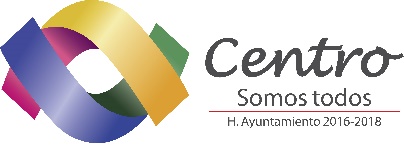 Coordinación General de Servicios MunicipalesCoordinación General de Servicios MunicipalesCoordinación General de Servicios MunicipalesCoordinación General de Servicios MunicipalesCoordinación General de Servicios MunicipalesCoordinación General de Servicios MunicipalesPase de Pago N°  (1)Pase de Pago N°  (1)Coordinación de MercadosCoordinación de MercadosCoordinación de Mercados(2).   ;en cumplimiento a la Ley    ;en cumplimiento a la Ley de Hacienda Municipal del Estado de Tabasco y la Ley de Ingresos Municipal para el presente año, sírvase presentar a las cajas recaudadoras de la Dirección de Finanzas del Municipio, para realizar el pago de:de Hacienda Municipal del Estado de Tabasco y la Ley de Ingresos Municipal para el presente año, sírvase presentar a las cajas recaudadoras de la Dirección de Finanzas del Municipio, para realizar el pago de:de Hacienda Municipal del Estado de Tabasco y la Ley de Ingresos Municipal para el presente año, sírvase presentar a las cajas recaudadoras de la Dirección de Finanzas del Municipio, para realizar el pago de:de Hacienda Municipal del Estado de Tabasco y la Ley de Ingresos Municipal para el presente año, sírvase presentar a las cajas recaudadoras de la Dirección de Finanzas del Municipio, para realizar el pago de:de Hacienda Municipal del Estado de Tabasco y la Ley de Ingresos Municipal para el presente año, sírvase presentar a las cajas recaudadoras de la Dirección de Finanzas del Municipio, para realizar el pago de:de Hacienda Municipal del Estado de Tabasco y la Ley de Ingresos Municipal para el presente año, sírvase presentar a las cajas recaudadoras de la Dirección de Finanzas del Municipio, para realizar el pago de:de Hacienda Municipal del Estado de Tabasco y la Ley de Ingresos Municipal para el presente año, sírvase presentar a las cajas recaudadoras de la Dirección de Finanzas del Municipio, para realizar el pago de:de Hacienda Municipal del Estado de Tabasco y la Ley de Ingresos Municipal para el presente año, sírvase presentar a las cajas recaudadoras de la Dirección de Finanzas del Municipio, para realizar el pago de:de Hacienda Municipal del Estado de Tabasco y la Ley de Ingresos Municipal para el presente año, sírvase presentar a las cajas recaudadoras de la Dirección de Finanzas del Municipio, para realizar el pago de:de Hacienda Municipal del Estado de Tabasco y la Ley de Ingresos Municipal para el presente año, sírvase presentar a las cajas recaudadoras de la Dirección de Finanzas del Municipio, para realizar el pago de:de Hacienda Municipal del Estado de Tabasco y la Ley de Ingresos Municipal para el presente año, sírvase presentar a las cajas recaudadoras de la Dirección de Finanzas del Municipio, para realizar el pago de:de Hacienda Municipal del Estado de Tabasco y la Ley de Ingresos Municipal para el presente año, sírvase presentar a las cajas recaudadoras de la Dirección de Finanzas del Municipio, para realizar el pago de:de Hacienda Municipal del Estado de Tabasco y la Ley de Ingresos Municipal para el presente año, sírvase presentar a las cajas recaudadoras de la Dirección de Finanzas del Municipio, para realizar el pago de:de Hacienda Municipal del Estado de Tabasco y la Ley de Ingresos Municipal para el presente año, sírvase presentar a las cajas recaudadoras de la Dirección de Finanzas del Municipio, para realizar el pago de:(3).Concesión de Local ( )Concesión de Local ( )Cambio de Giro ( )Cambio de Giro ( )Traspaso de local ( )Traspaso de local ( )Remodelación de Local ( )Remodelación de Local ( )Formas valoradas ( )Formas valoradas ( )Búsqueda de documentos ()Búsqueda de documentos ()Cuota recuperación de locales ( )Cuota recuperación de locales ( )Cuota recuperación de locales ( )Certificación de local ( )Certificación de local ( )Multa ( )           Otros ( )Multa ( )           Otros ( )Por la cantidad de $Por la cantidad de $(4).      (                    )AutorizóAutorizóAutorizóAutorizóAutorizóAutorizóAutorizóLic. Luis Arturo Mier y Concha RosasLic. Luis Arturo Mier y Concha RosasLic. Luis Arturo Mier y Concha RosasLic. Luis Arturo Mier y Concha RosasLic. Luis Arturo Mier y Concha RosasLic. Luis Arturo Mier y Concha RosasLic. Luis Arturo Mier y Concha RosasCoordinadorCoordinadorCoordinadorCoordinadorCoordinadorCoordinadorCoordinador(5).Villahermosa, Tab., a           de               de  2018Villahermosa, Tab., a           de               de  2018Villahermosa, Tab., a           de               de  2018Villahermosa, Tab., a           de               de  2018UNIDAD ADMINISTRATIVA: Coordinación de PanteonesUNIDAD ADMINISTRATIVA: Coordinación de PanteonesUNIDAD ADMINISTRATIVA: Coordinación de PanteonesUNIDAD RESPONSABLE: Departamento de Atención y Servicio al PublicoUNIDAD RESPONSABLE: Departamento de Atención y Servicio al PublicoNOMBRE DEL PROCEDIMIENTO:Autorización de Ventas de Lotes y Expedición de TítulosNOMBRE DEL PROCEDIMIENTO:Autorización de Ventas de Lotes y Expedición de TítulosNOMBRE DEL PROCEDIMIENTO:Autorización de Ventas de Lotes y Expedición de TítulosNOMBRE DEL PROCEDIMIENTO:Autorización de Ventas de Lotes y Expedición de TítulosNOMBRE DEL PROCEDIMIENTO:Autorización de Ventas de Lotes y Expedición de TítulosACT. NUM.RESPONSABLEDESCRIPCION DE ACT.DESCRIPCION DE ACT.FORMA O DOCUMENTO1Personal de Departamento de Atención y Servicio al PublicoINICIORecibe la Solicitud por escrito con los anexos que requiera la coordinación.INICIORecibe la Solicitud por escrito con los anexos que requiera la coordinación.Oficio de SolicitudCopias del acta de nacimiento Identificación oficialComprobante de domicilio.2CoordinadorRequiere al Administrador del Panteón informe sobre disponibilidad de lotes, en el cual mencione ubicación de los mismos.Requiere al Administrador del Panteón informe sobre disponibilidad de lotes, en el cual mencione ubicación de los mismos.Oficio de informe 3Administrador del PanteónVerifica disponibilidad y ubicación del loteVerifica disponibilidad y ubicación del loteFormato de ubicación de lotePersonal de Departamento de Atención y Servicio al PublicoSi no cuentan con lotes disponibles se le informa al ciudadano. CONECTA CON TERMINA PROCEDIMIENTOSi no cuentan con lotes disponibles se le informa al ciudadano. CONECTA CON TERMINA PROCEDIMIENTOOficio de notificación 5 Personal de Departamento de Atención y Servicio al PublicoCuando hay lotes disponibles, elabora el pase  para efecto de Pago en la Dirección de Finanzas, la cual otorgara el Formato de Título de Propiedad del Lote.Cuando hay lotes disponibles, elabora el pase  para efecto de Pago en la Dirección de Finanzas, la cual otorgara el Formato de Título de Propiedad del Lote.Pase de Pago6CiudadanoEntrega al personal de Depto de Atención y Servicio al Público el comprobante de pago y el Formato de Titulo de la Propiedad del Lote.Entrega al personal de Depto de Atención y Servicio al Público el comprobante de pago y el Formato de Titulo de la Propiedad del Lote.Comprobante de PagoFormato de Titulo de la Propiedad del Lote7Personal de Departamento de Atención y Servicio al PublicoAgrega los datos del ciudadano al Formato de Titulo de la Propiedad del Lote y pasa a Firma del Coordinador de Panteones, Coordinador General de Servicios Municipales y el Director de Finanzas. Agrega los datos del ciudadano al Formato de Titulo de la Propiedad del Lote y pasa a Firma del Coordinador de Panteones, Coordinador General de Servicios Municipales y el Director de Finanzas. Formato de Titulo de la Propiedad del Lote8Personal de Departamento de Atención y Servicio al PublicoInforma al Ciudadano que deberá presentarse ante la Coordinación de Panteones en 20 días hábiles para hacerle entrega del Titulo Original, con identificación oficial y copia de comprobante de pago.Informa al Ciudadano que deberá presentarse ante la Coordinación de Panteones en 20 días hábiles para hacerle entrega del Titulo Original, con identificación oficial y copia de comprobante de pago.Formato de Titulo de la Propiedad del LoteIdentificación oficial del INE del interesadoComprobante de Pago (Copia)9Personal de Departamento de Atención y Servicio al PublicoArchivar e integrar en el expediente de Ventas de Lotes.Archivar e integrar en el expediente de Ventas de Lotes.Oficio de SolicitudCopias del acta de nacimiento Identificación oficialComprobante de domicilio.Formato de ubicación de loteComprobante de PagoFormato de Titulo de la Propiedad del Lote (Copia)FINFINUNIDAD ADMINISTRATIVA: Coordinación de PanteonesUNIDAD RESPONSABLE:Departamento de Atención y Servicio al PublicoNOMBRE DEL PROCEDIMIENTO:Autorización de Ventas de Lotes y Expedición de TítulosNOMBRE DEL PROCEDIMIENTO:Autorización de Ventas de Lotes y Expedición de TítulosCIUDADANODEPTO. DE ATENCION Y SERVICIO AL PUBLICODIRECCION DE FINANZAS (Ventanilla)DIRECCION DE FINANZAS (Ingresos)UNIDAD ADMINISTRATIVA: Coordinación de PanteonesUNIDAD ADMINISTRATIVA: Coordinación de PanteonesUNIDAD ADMINISTRATIVA: Coordinación de PanteonesUNIDAD RESPONSABLE  Departamento de Atención y Servicio al Público: NOMBRE DEL PROCEDIMIENTO: InhumacionesNOMBRE DEL PROCEDIMIENTO: InhumacionesNOMBRE DEL PROCEDIMIENTO: InhumacionesNOMBRE DEL PROCEDIMIENTO: InhumacionesACT. NUM.RESPONSABLEDESCRIPCION DE ACTIVIDADESFORMA O DOCUMENTO1CiudadanoINICIO Solicita al Administrador del Panteón la orden de Servicio de Inhumación, entregando copia del título de propiedad del lote.Título de Propiedad del Lote2Administrador del PanteónRealiza la ubicación física del lote, en caso de encontrar restos áridos deberá realizarse un trámite de exhumación. Formato Orden de Servicio3Personal de la Oficialía del Registro CivilElabora el Acta de Defunción y la orden de Inhumación de acuerdo a los datos del Formato Orden de Servicio y retiene Título de Propiedad de lote Original.Formato de Orden de ServicioCopia de Credencial de ElectorCopia de Certificado de Defunción expedido por institución médica4Personal de Departamento de Atención y Servicio al PublicoVerifica documentación para elaborar el Pase de Pago a la Dirección de Finanzas.Formato de Orden de ServicioCopia de Credencial de ElectorCopia de Certificado de Defunción expedido por institución médicaCopia de Orden de InhumaciónCopia de Acta de DefunciónCopia de Título de Propiedad del Lote5Personal de la Oficialía del Registro CivilDevuelve al ciudadano el Título de Propiedad de Lote Original.Título de Propiedad de Lote Original.6Administrador del PanteónRecibe copia del Acta de Defunción y original de la Orden para llevar a cabo la inhumación.Copia de Acta de DefunciónOriginal de Orden de Inhumación7Personal de Departamento de Atención y Servicio al PublicoArchivar e integrar en el expediente de Servicios de Inhumaciones.Formato de Orden de ServicioCopia de Credencial de ElectorCopia de Certificado de Defunción expedido por institución médicaCopia de Orden de InhumaciónCopia de Acta de DefunciónCopia de Título de Propiedad del LoteComprobante de PagoFINUNIDAD ADMINISTRATIVA: Coordinación de PanteonesUNIDAD ADMINISTRATIVA: Coordinación de PanteonesUNIDAD RESPONSABLE:Departamento de Atención y Servicio al PublicoUNIDAD RESPONSABLE:Departamento de Atención y Servicio al PublicoUNIDAD RESPONSABLE:Departamento de Atención y Servicio al PublicoUNIDAD RESPONSABLE:Departamento de Atención y Servicio al PublicoNOMBRE DEL PROCEDIMIENTO: InhumaciónNOMBRE DEL PROCEDIMIENTO: InhumaciónNOMBRE DEL PROCEDIMIENTO: InhumaciónNOMBRE DEL PROCEDIMIENTO: InhumaciónNOMBRE DEL PROCEDIMIENTO: InhumaciónNOMBRE DEL PROCEDIMIENTO: InhumaciónCIUDADANOADMINISTRADOR DEL PANTEONADMINISTRADOR DEL PANTEONDEPARTAMENTO DE ATENCION Y SERVICIO AL PUBLICOPERSONAL DE LA OFICIALIA DEL REGISTRO CIVILDIRECCION DE FINANZASUNIDAD ADMINISTRATIVA: Coordinación de PanteonesUNIDAD ADMINISTRATIVA: Coordinación de PanteonesUNIDAD RESPONSABLE: Departamento de Atención y Servicio al PublicoUNIDAD RESPONSABLE: Departamento de Atención y Servicio al PublicoNOMBRE DEL PROCEDIMIENTO: ExhumacionesNOMBRE DEL PROCEDIMIENTO: ExhumacionesNOMBRE DEL PROCEDIMIENTO: ExhumacionesNOMBRE DEL PROCEDIMIENTO: ExhumacionesACT. NUM.RESPONSABLEDESCRIPCION DE ACTIVIDADESFORMA O DOCUMENTO1CiudadanoINICIO Solicita al Administrador del Panteón la orden de Servicio de Exhumación, entregando copia del título de propiedad del lote.Título de Propiedad del Lote2Administrador del PanteónVerifica la documentación y la ubicación física del lote Formato Orden de Servicio3Personal de la Oficialía del Registro CivilRecibe documentación original para elaborar orden de Exhumación.Permiso de Autorización para la Exhumación de Restos ÁridosTítulo del Lote Copia de la InhumaciónCopia del Acta de Defunción Identificación OficialEl permiso de Autorización para la Exhumación se tramita en la SS (secretaria de Salud)4Personal de Departamento de Atención y Servicio al PublicoVerifica documentación para elaborar el Pase de Pago a la Dirección de Finanzas.Permiso de Autorización para la Exhumación de Restos ÁridosTítulo del Lote Copia de la InhumaciónCopia del Acta de Defunción Identificación oficial5Personal de la Oficialía del Registro CivilDevuelve al ciudadano el Título de Propiedad de Lote Original.Título de Propiedad de Lote Original.6Administrador del PanteónRecibe original de la Orden para llevar a cabo la Exhumación y copia de Permiso de SS.Copia de Permiso de Autorización para la Exhumación de Restos ÁridosOriginal de Orden de Exhumación7Personal de Departamento de Atención y Servicio al PublicoArchivar e integrar en el expediente de Servicios de Exhumaciones.Formato de Orden de ServicioCopia de Credencial de ElectorCopia de Orden de ExhumaciónCopia de Acta de DefunciónCopia de Título de Propiedad del LoteComprobante de PagoFINUNIDAD ADMINISTRATIVA: Coordinación de PanteonesUNIDAD ADMINISTRATIVA: Coordinación de PanteonesUNIDAD ADMINISTRATIVA: Coordinación de PanteonesUNIDAD RESPONSABLE:Depto. de Atención y Servicio al PublicoUNIDAD RESPONSABLE:Depto. de Atención y Servicio al PublicoUNIDAD RESPONSABLE:Depto. de Atención y Servicio al PublicoUNIDAD RESPONSABLE:Depto. de Atención y Servicio al PublicoNOMBRE DEL PROCEDIMIENTO:  ExhumaciónNOMBRE DEL PROCEDIMIENTO:  ExhumaciónNOMBRE DEL PROCEDIMIENTO:  ExhumaciónNOMBRE DEL PROCEDIMIENTO:  ExhumaciónNOMBRE DEL PROCEDIMIENTO:  ExhumaciónNOMBRE DEL PROCEDIMIENTO:  ExhumaciónNOMBRE DEL PROCEDIMIENTO:  ExhumaciónCIUDADANOADMINISTRADOR DEL PANTEONDEPARTAMENTO DE ATENCION Y SERVICIO AL PUBLICODEPARTAMENTO DE ATENCION Y SERVICIO AL PUBLICOPERSONAL DE LA OFICIALIA DEL REGISTRO CIVILJURISDICCIÓN SANITARIA DE LA SECRETARIA DE SALUDDIRECCION DE FINANZASUNIDAD ADMINISTRATIVA: Coordinación de PanteonesUNIDAD ADMINISTRATIVA: Coordinación de PanteonesUNIDAD ADMINISTRATIVA: Coordinación de PanteonesUNIDAD RESPONSABLE: Departamento de Atención y Servicio al PublicoNOMBRE DEL PROCEDIMIENTO: Re inhumación de restos ÁridosNOMBRE DEL PROCEDIMIENTO: Re inhumación de restos ÁridosNOMBRE DEL PROCEDIMIENTO: Re inhumación de restos ÁridosNOMBRE DEL PROCEDIMIENTO: Re inhumación de restos ÁridosACT. NUM.RESPONSABLEDESCRIPCION DE ACTIVIDADESFORMA O DOCUMENTO1CiudadanoINICIO Solicita al Administrador del Panteón la orden de Servicio de Re inhumación, entregando copia del título de propiedad del lote.Título de Propiedad del Lote2Administrador del PanteónVerifica la documentación y la ubicación física del lote Formato Orden de Servicio3Personal de la Oficialía del Registro CivilRecibe documentación original para elaborar orden de Re inhumación.Permiso de Autorización para la Exhumación de Restos ÁridosTítulo del Lote Copia de la InhumaciónCopia del Acta de Defunción Identificación OficialEl permiso de Autorización para la Exhumación se tramita en la SS (secretaria de Salud)4Personal de Departamento de Atención y Servicio al PublicoVerifica documentación para elaborar el Pase de Pago a la Dirección de Finanzas.Permiso de Autorización para la Exhumación de Restos ÁridosTítulo del Lote Copia de la InhumaciónCopia del Acta de Defunción Identificación oficial5Personal de la Oficialía del Registro CivilDevuelve al ciudadano el Título de Propiedad de Lote Original.Título de Propiedad de Lote Original.6Administrador del PanteónRecibe original de la Orden para llevar a cabo la Re inhumación y copia de Permiso de SS.Copia de Permiso de Autorización para la Exhumación de Restos ÁridosOriginal de Orden de Re inhumación.7Personal de Departamento de Atención y Servicio al PublicoArchivar e integrar en el expediente de Servicios de Re inhumaciones.Formato de Orden de ServicioCopia de Credencial de ElectorCopia de Orden de Re inhumaciónCopia de Acta de DefunciónCopia de Título de Propiedad del LoteComprobante de PagoFINUNIDAD ADMINISTRATIVA: Coordinación de PanteonesUNIDAD ADMINISTRATIVA: Coordinación de PanteonesUNIDAD ADMINISTRATIVA: Coordinación de PanteonesUNIDAD RESPONSABLE:Departamento de Atención y Servicio al PublicoUNIDAD RESPONSABLE:Departamento de Atención y Servicio al PublicoUNIDAD RESPONSABLE:Departamento de Atención y Servicio al PublicoNOMBRE DEL PROCEDIMIENTO:Re inhumación de restos ÁridosNOMBRE DEL PROCEDIMIENTO:Re inhumación de restos ÁridosNOMBRE DEL PROCEDIMIENTO:Re inhumación de restos ÁridosNOMBRE DEL PROCEDIMIENTO:Re inhumación de restos ÁridosNOMBRE DEL PROCEDIMIENTO:Re inhumación de restos ÁridosNOMBRE DEL PROCEDIMIENTO:Re inhumación de restos ÁridosCIUDADANOADMINISTRADOR DEL PANTEONDEPARTAMENTO DE ATENCION Y SERVICIO AL PUBLICODEPARTAMENTO DE ATENCION Y SERVICIO AL PUBLICOPERSONAL DE LA OFICIALIA DEL REGISTRO CIVILDIRECCION DE FINANZASUNIDAD ADMINISTRATIVA: Coordinación de PanteonesUNIDAD ADMINISTRATIVA: Coordinación de PanteonesUNIDAD ADMINISTRATIVA: Coordinación de PanteonesUNIDAD RESPONSABLE:Departamento de Atención y Servicio al PublicoUNIDAD RESPONSABLE:Departamento de Atención y Servicio al PublicoNOMBRE DEL PROCEDIMIENTO:Cesión  de derechoNOMBRE DEL PROCEDIMIENTO:Cesión  de derechoNOMBRE DEL PROCEDIMIENTO:Cesión  de derechoNOMBRE DEL PROCEDIMIENTO:Cesión  de derechoNOMBRE DEL PROCEDIMIENTO:Cesión  de derechoACT. NUM.RESPONSABLEDESCRIPCION DE ACTDESCRIPCION DE ACTFORMA O DOCUMENTO1CiudadanoINICIOSolicita Ceder los Derechos del Lote  INICIOSolicita Ceder los Derechos del Lote  Oficio de Solicitud2Personal de Departamento de Atención y Servicio al PublicoVerifica documentación requerida al Cedente y CesionarioVerifica documentación requerida al Cedente y CesionarioTítulo de Propiedad Original (Cedente)Acta de Nacimiento del Titular(Cedente)Credencial de Elector (Cedente)Comprobante de Domicilio (Cedente)Acta de Nacimiento (Cesionario)Credencial de Elector (Cesionario)Comprobante de Domicilio (Cesionario)2 Testigos con copia de Credencia de Elector (Cesionario)3Personal de Departamento de Atención y Servicio al PublicoElabora memorándum dirigido al Administrador del Panteón para la ubicación física del loteElabora memorándum dirigido al Administrador del Panteón para la ubicación física del loteMemorándum 4Administrador del PanteónEnvía Formato de Verificación Física del Lote a la CoordinaciónEnvía Formato de Verificación Física del Lote a la CoordinaciónFormato de Verificación Física5Personal de Departamento de Atención y Servicio al PublicoElabora oficio de cesión de derechos firmado por el cedente, el cesionario y dos testigosElabora oficio de cesión de derechos firmado por el cedente, el cesionario y dos testigosOficio de Cesión de DerechoCopias de credencial de elector cedente, cesionario, y testigos.6Personal de Departamento de Atención y Servicio al PublicoActualiza en el Libro de Registro de Lotes la Cesión de Derechos y pasa a firma de los interesados.Actualiza en el Libro de Registro de Lotes la Cesión de Derechos y pasa a firma de los interesados.Libro de Registro de Lote 7Personal de Departamento de Atención y Servicio al PublicoElabora pase de pago a la Dirección de Finanzas Elabora pase de pago a la Dirección de Finanzas Pase de PagoACT. NUM.RESPONSABLEDESCRIPCION DE ACTDESCRIPCION DE ACTFORMA O DOCUMENTO8Personal de Dirección de FinanzasEntrega comprobante de Pago y formato de Título de Propiedad para su llenado con los datos del nuevo propietario del Lote.Entrega comprobante de Pago y formato de Título de Propiedad para su llenado con los datos del nuevo propietario del Lote.Comprobante de PagoFormato de Título de Propiedad de Lote9Personal de Departamento de Atención y Servicio al PublicoEntrega el Titulo Original de Propiedad del Lote al Ciudadano, firmado por el Coordinador General de Servicios Municipales, Coordinador de Panteones y Director de Finanzas.Entrega el Titulo Original de Propiedad del Lote al Ciudadano, firmado por el Coordinador General de Servicios Municipales, Coordinador de Panteones y Director de Finanzas.Título de Propiedad de Lote (Original10Personal de Departamento de Atención y Servicio al PublicoArchivar e integrar en el expediente de Servicios de Cesión de Derecho.       FINArchivar e integrar en el expediente de Servicios de Cesión de Derecho.       FINTítulo de Propiedad Original (Cedente)Acta de Nacimiento del Titular(Cedente)Credencial de Elector (Cedente)Comprobante de Domicilio (Cedente)Acta de Nacimiento (Cesionario)Credencial de Elector (Cesionario)Comprobante de Domicilio (Cesionario)2 Testigos con copia de Credencia de Elector (Cesionario)Formato de Verificación FísicaOficio de Cesión de DerechoCopias de credencial de elector cedente, cesionario, y testigos.Comprobante de PagoTítulo de Propiedad de Lote (Origina Actualizada)UNIDAD ADMINISTRATIVA: Coordinación de PanteonesUNIDAD ADMINISTRATIVA: Coordinación de PanteonesUNIDAD ADMINISTRATIVA: Coordinación de PanteonesUNIDAD RESPONSABLE:Departamento de Atención y Servicio al PublicoUNIDAD RESPONSABLE:Departamento de Atención y Servicio al PublicoNOMBRE DEL PROCEDIMIENTO: Cesión  de derechoNOMBRE DEL PROCEDIMIENTO: Cesión  de derechoNOMBRE DEL PROCEDIMIENTO: Cesión  de derechoNOMBRE DEL PROCEDIMIENTO: Cesión  de derechoNOMBRE DEL PROCEDIMIENTO: Cesión  de derechoCIUDADANOADMINISTRADOR DEL PANTEONDEPARTAMENTO DE ATENCION Y SERVICIO AL PUBLICODEPARTAMENTO DE ATENCION Y SERVICIO AL PUBLICODIRECCION DE FINANZAS UNIDAD ADMINISTRATIVA: Coordinación de Panteones UNIDAD ADMINISTRATIVA: Coordinación de PanteonesUNIDAD RESPONSABLE:Departamento de Atención y Servicio al PublicoNOMBRE DEL PROCEDIMIENTO:Reposición de TituloNOMBRE DEL PROCEDIMIENTO:Reposición de TituloNOMBRE DEL PROCEDIMIENTO:Reposición de TituloNOMBRE DEL PROCEDIMIENTO:Reposición de TituloACT. NUM.RESPONSABLEDESCRIPCION DE ACTFORMA O DOCUMENTO1CiudadanoINICIOSolicita por pérdida u otra causa, la reposición de Titulo. Oficio de Solicitud2Personal de Departamento de Atención al PublicoVerifica documentación requerida.Título de Propiedad (Copia)Acta de Nacimiento del TitularCredencial de Elector Comprobante de Domicilio3Personal de Departamento de Atención al PublicoElabora memorándum dirigido al Administrador del Panteón para la ubicación física del loteMemorándum 4Administrador del PanteónEnvía Formato de Verificación Física del Lote a la CoordinaciónFormato de Verificación Física5Personal de Departamento de Atención al PublicoElabora pase de pago a la Dirección de Finanzas Pase de Pago6Personal de Dirección de FinanzasEntrega comprobante de Pago y formato de Título de Propiedad para su llenado con los datos del propietario del Lote.Comprobante de PagoFormato de Título de Propiedad de Lote7Personal de Departamento de Atención al PublicoEntrega el Titulo Original de Propiedad del Lote al Ciudadano, firmado por el Coordinador General de Servicios Municipales, Coordinador de Panteones y Director de Finanzas.Título de Propiedad de Lote (Original)8Personal de Departamento de Atención al PublicoArchivar e integrar en el expediente de Servicios de Reposición de Titulo.Título de Propiedad (Copia)Acta de Nacimiento del TitularCredencial de Elector Comprobante de Domicilio Formato de Verificación FísicaComprobante de PagoFINUNIDAD ADMINISTRATIVA: Coordinación de PanteonesUNIDAD ADMINISTRATIVA: Coordinación de PanteonesUNIDAD ADMINISTRATIVA: Coordinación de PanteonesUNIDAD RESPONSABLE:Departamento de Atención y Servicio al PublicoUNIDAD RESPONSABLE:Departamento de Atención y Servicio al PublicoNOMBRE DEL PROCEDIMIENTO: Reposición de TituloNOMBRE DEL PROCEDIMIENTO: Reposición de TituloNOMBRE DEL PROCEDIMIENTO: Reposición de TituloNOMBRE DEL PROCEDIMIENTO: Reposición de TituloNOMBRE DEL PROCEDIMIENTO: Reposición de TituloCIUDADANOADMINISTRADOR DEL PANTEONDEPARTAMENTO DE ATENCION Y SERVICIO AL PUBLICODEPARTAMENTO DE ATENCION Y SERVICIO AL PUBLICODIRECCION DE FINANZASUNIDAD ADMINISTRATIVA: Coordinación de PanteonesUNIDAD ADMINISTRATIVA: Coordinación de PanteonesUNIDAD ADMINISTRATIVA: Coordinación de PanteonesUNIDAD RESPONSABLE:Departamento de Atención y Servicio al PublicoUNIDAD RESPONSABLE:Departamento de Atención y Servicio al PublicoNOMBRE DEL PROCEDIMIENTO:Autorización de permisos para la Construcción y Remodelación de Capillas, Monumentos y guarda restosNOMBRE DEL PROCEDIMIENTO:Autorización de permisos para la Construcción y Remodelación de Capillas, Monumentos y guarda restosNOMBRE DEL PROCEDIMIENTO:Autorización de permisos para la Construcción y Remodelación de Capillas, Monumentos y guarda restosNOMBRE DEL PROCEDIMIENTO:Autorización de permisos para la Construcción y Remodelación de Capillas, Monumentos y guarda restosNOMBRE DEL PROCEDIMIENTO:Autorización de permisos para la Construcción y Remodelación de Capillas, Monumentos y guarda restosACT. NUM.RESPONSABLEDESCRIPCION DE ACTIVIDADESDESCRIPCION DE ACTIVIDADESFORMA O DOCUMENTO1CiudadanoINICIOSolicita permisoINICIOSolicita permisoOficio de Solicitud2Personal de Departamento de Atención y Servicio al PublicoVerifica documentación requerida.Verifica documentación requerida.Titulo Original y CopiaDiseño del trabajo a realizarIdentificación Oficial del Titular o de quien gestiona el permiso.Identificación de quien realizara el trabajoRelación de Material y Herramientas q introducirán al Panteón.Comprobante de Domicilio3Personal de Departamento de Atención y Servicio al PublicoElabora pase de pago a la Dirección de FinanzasElabora pase de pago a la Dirección de FinanzasPase de Pago4Personal de Departamento de Atención y Servicio al PublicoPasa a firma de Autorización del Coordinador de Panteones.Pasa a firma de Autorización del Coordinador de Panteones.Formato de Autorización de Remodelación o Construcción.5Personal de Departamento de Atención y Servicio al PublicoArchivar e integrar en el expediente de Servicios de Autorización de Remodelación o Construcción.Archivar e integrar en el expediente de Servicios de Autorización de Remodelación o Construcción.Titulo Original y CopiaDiseño del trabajo a realizarIdentificación Oficial del Titular o de quien gestiona el permiso.Identificación de quien realizara el trabajoRelación de Material y Herramientas q introducirán al Panteón.Comprobante de DomicilioPase de PagoFormato de Autorización de Remodelación o Construcción.6TERMINA PROCEDIMIENTOTERMINA PROCEDIMIENTOUNIDAD ADMINISTRATIVA: Coordinación de PanteonesUNIDAD ADMINISTRATIVA: Coordinación de PanteonesUNIDAD ADMINISTRATIVA: Coordinación de PanteonesUNIDAD RESPONSABLE:Departamento de Atención y Servicio al PublicoUNIDAD RESPONSABLE:Departamento de Atención y Servicio al PublicoNOMBRE DEL PROCEDIMIENTO:Autorización de permisos para la construcción y remodelación de capillas, monumentos y guarda restos.NOMBRE DEL PROCEDIMIENTO:Autorización de permisos para la construcción y remodelación de capillas, monumentos y guarda restos.NOMBRE DEL PROCEDIMIENTO:Autorización de permisos para la construcción y remodelación de capillas, monumentos y guarda restos.NOMBRE DEL PROCEDIMIENTO:Autorización de permisos para la construcción y remodelación de capillas, monumentos y guarda restos.NOMBRE DEL PROCEDIMIENTO:Autorización de permisos para la construcción y remodelación de capillas, monumentos y guarda restos.CIUDADANOCOORDINADOR DE PANTEONESDEPARTAMENTO DE ATENCION Y SERVICIO AL PUBLICODEPARTAMENTO DE ATENCION Y SERVICIO AL PUBLICODIRECCION DE FINANZAS